Предметно-пространственная среда: сюжетно-ролевые игры МАДОУ «Полазненский детский сад №5»Сюжетно-ролевая игра «Супермаркет»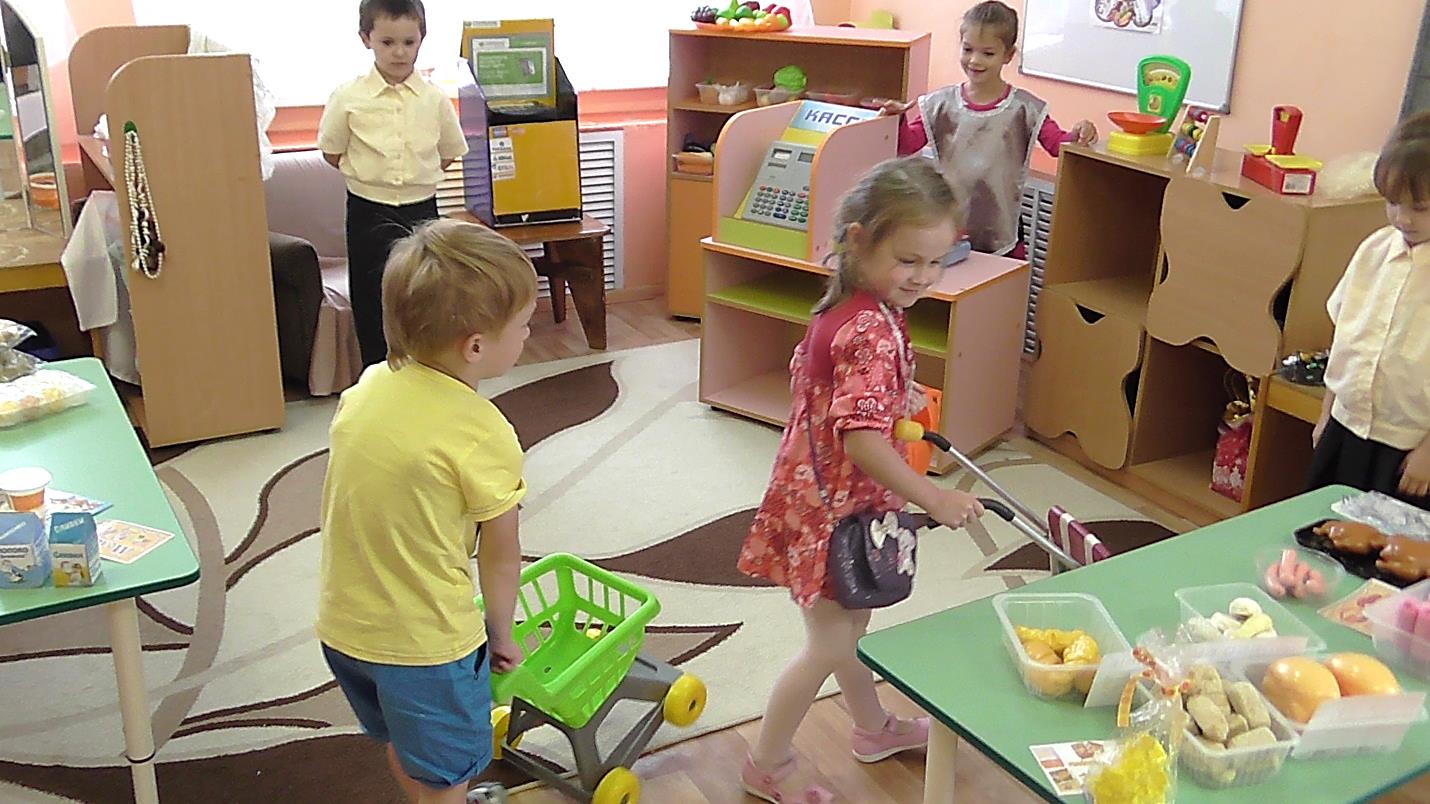 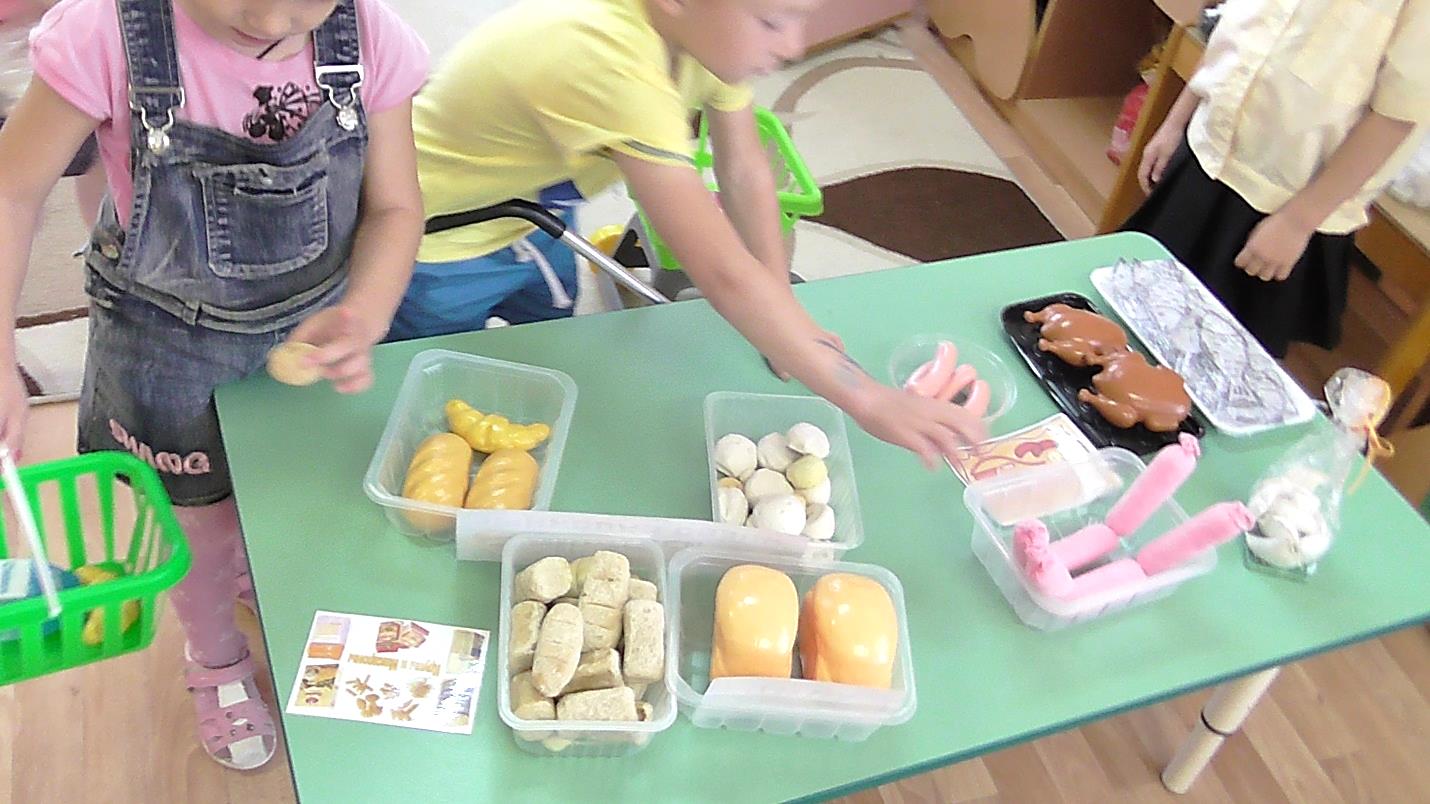 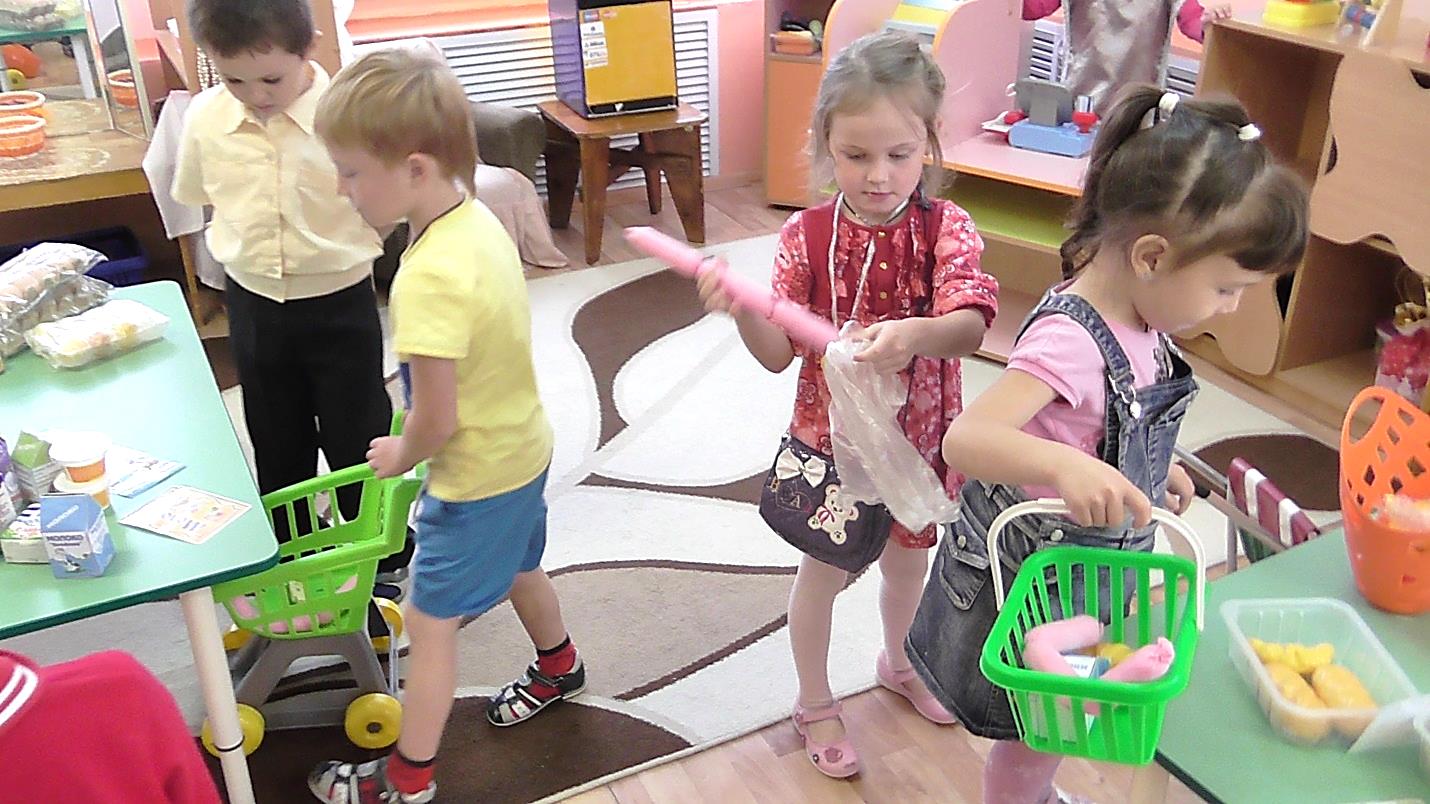 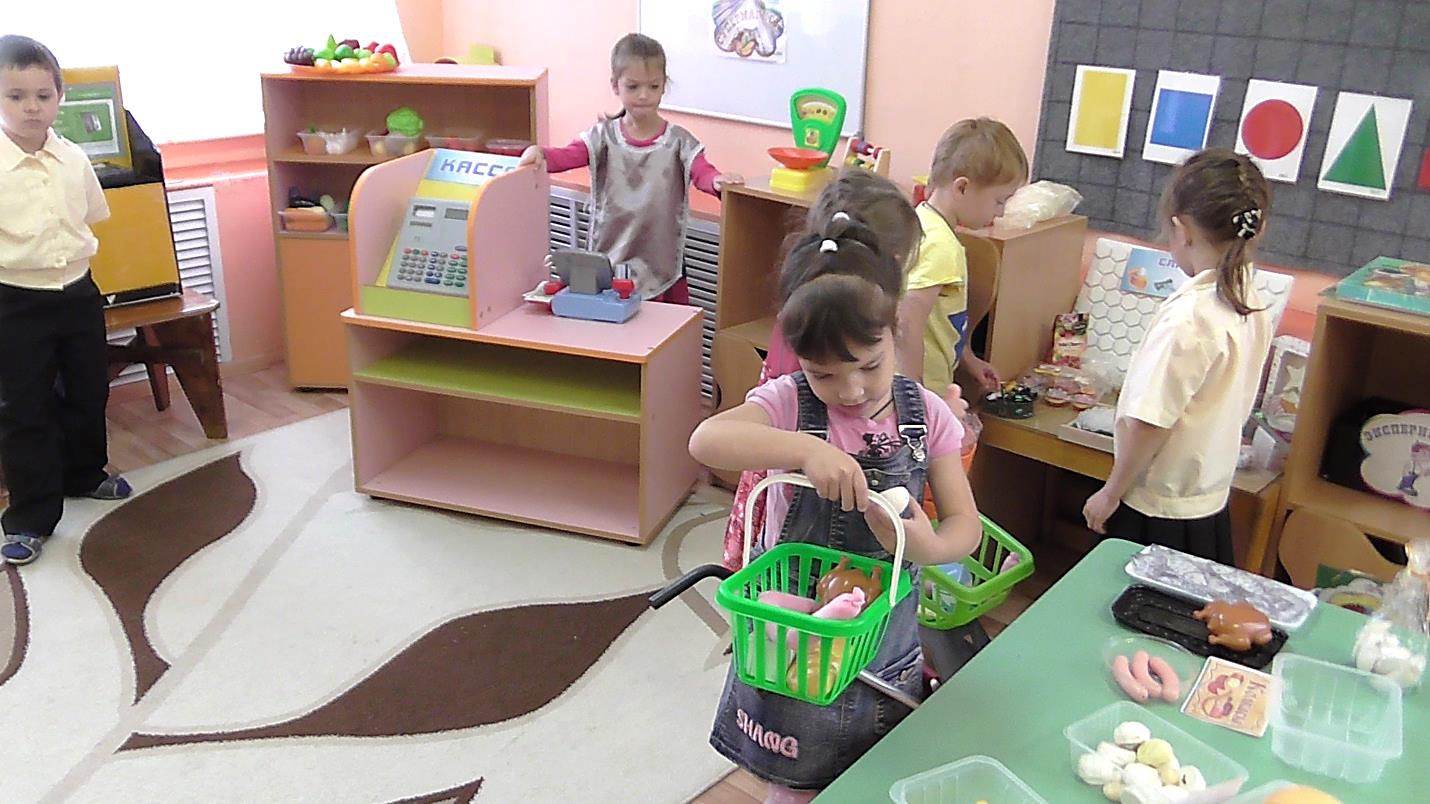 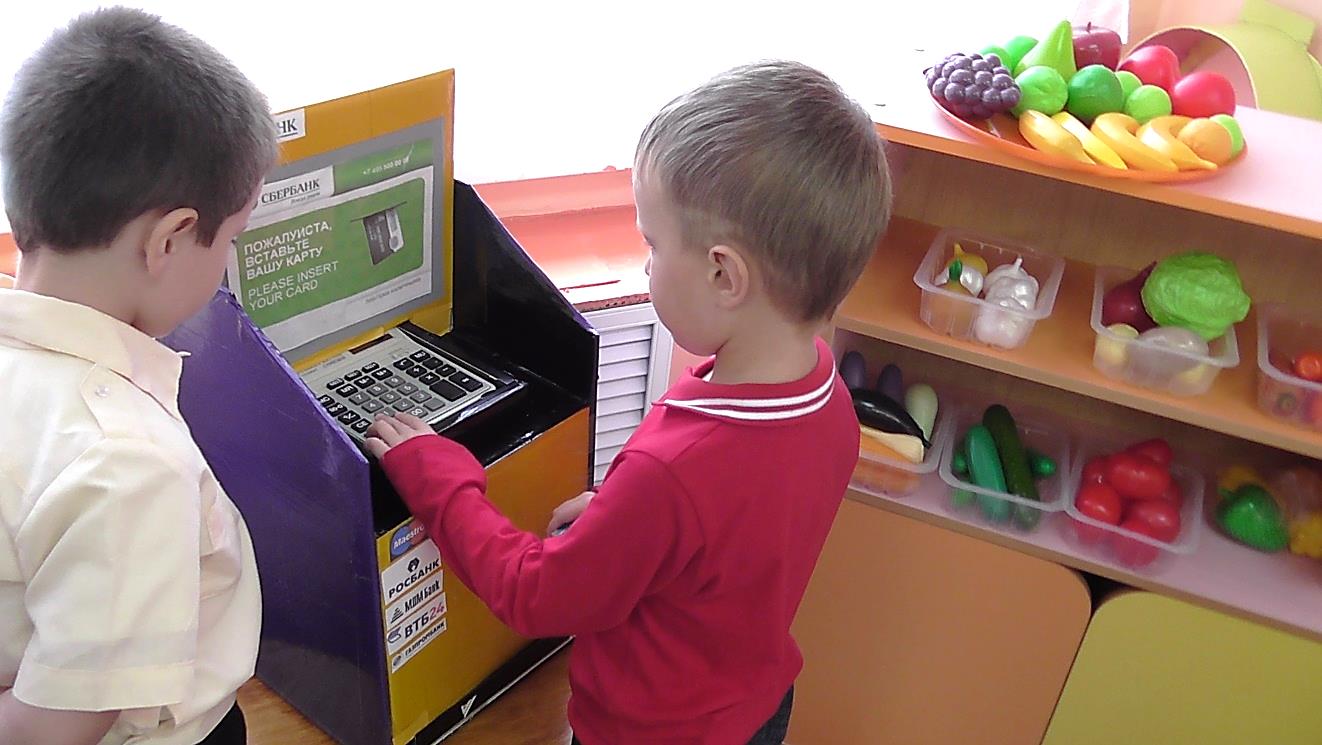 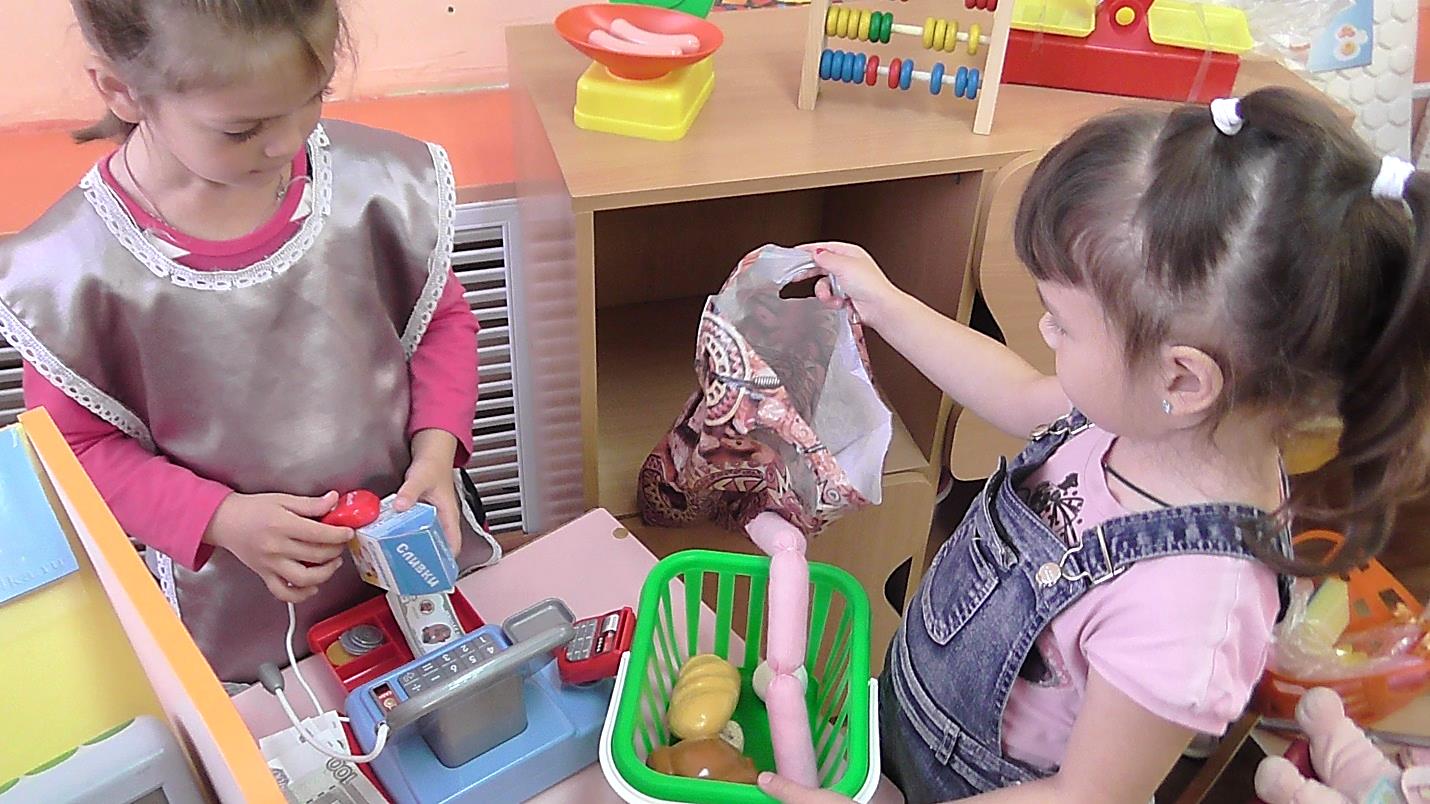 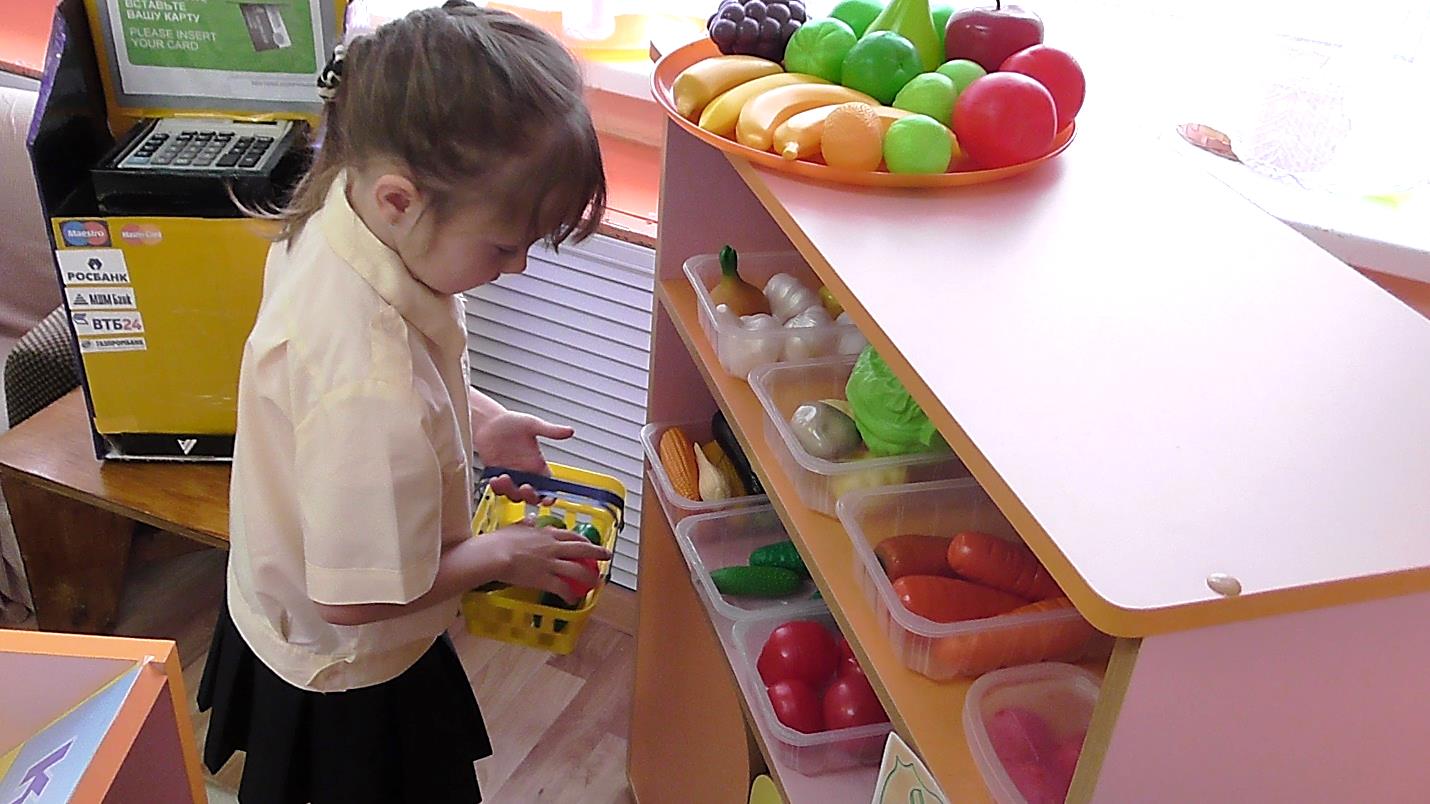 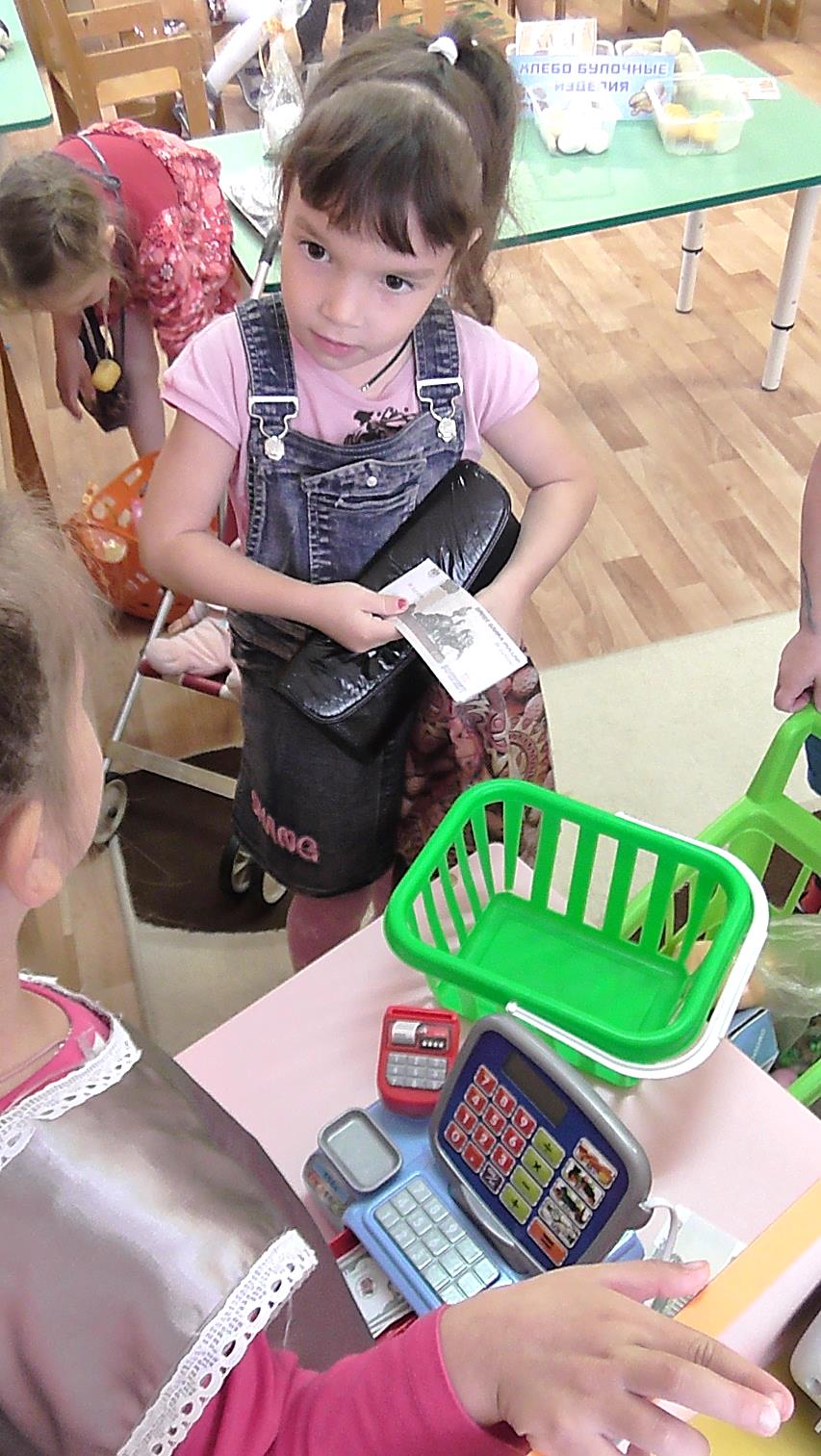 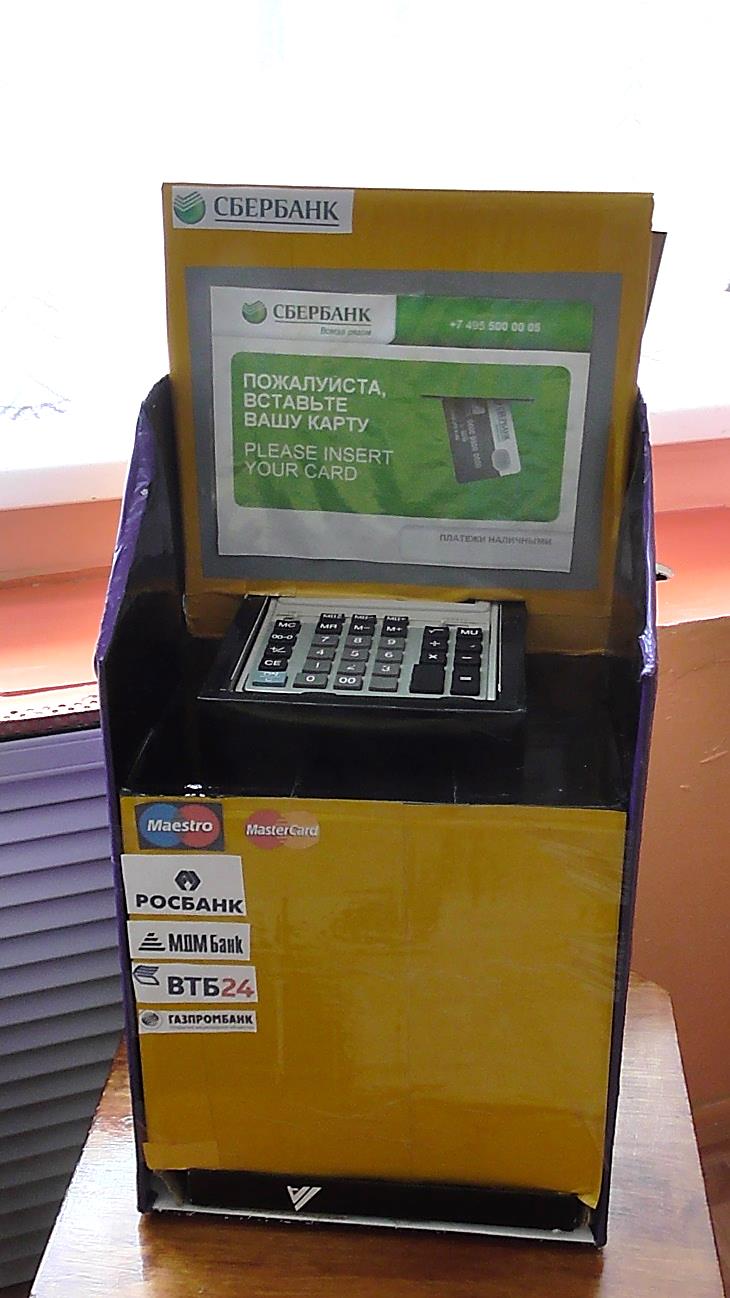 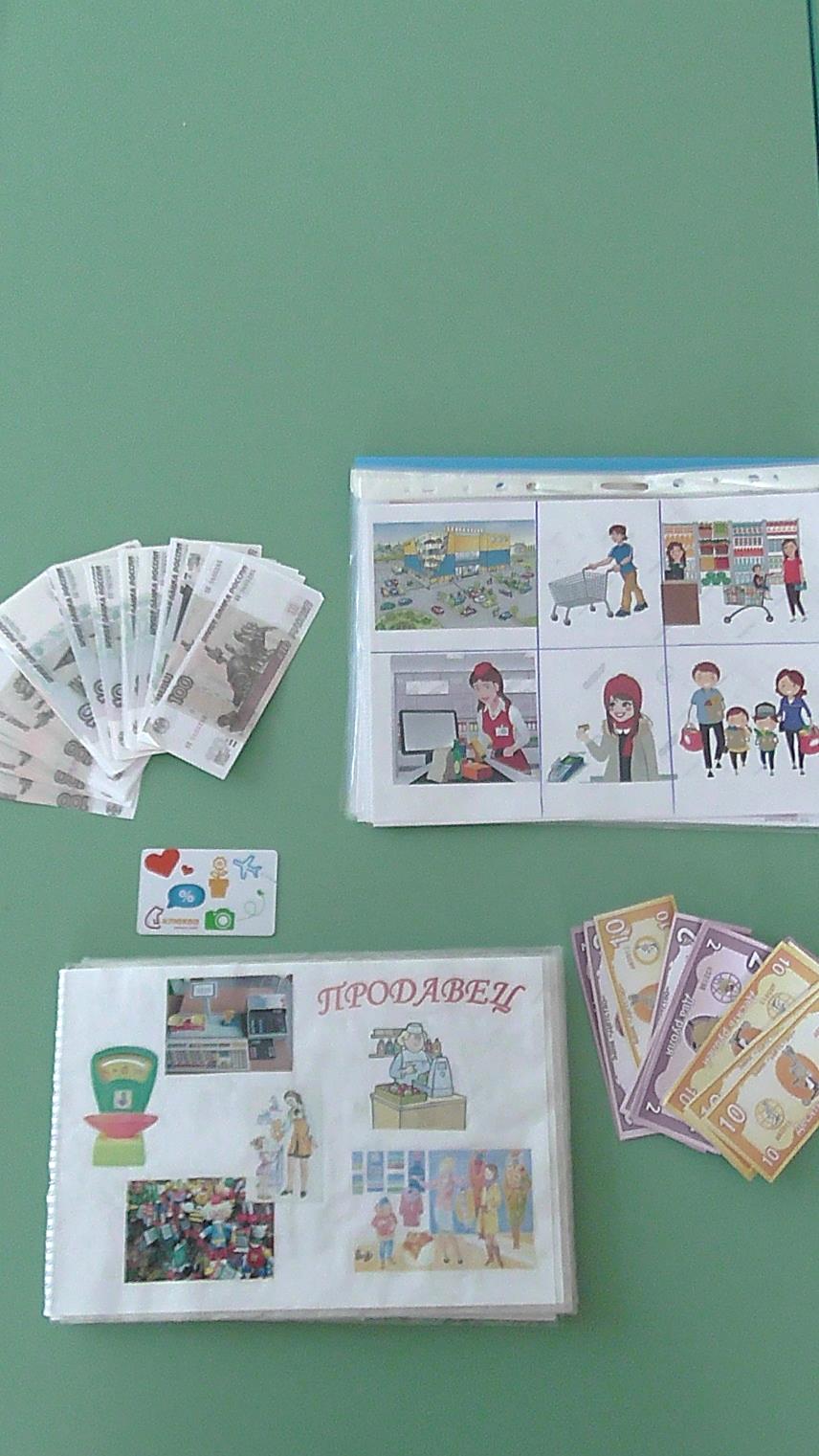 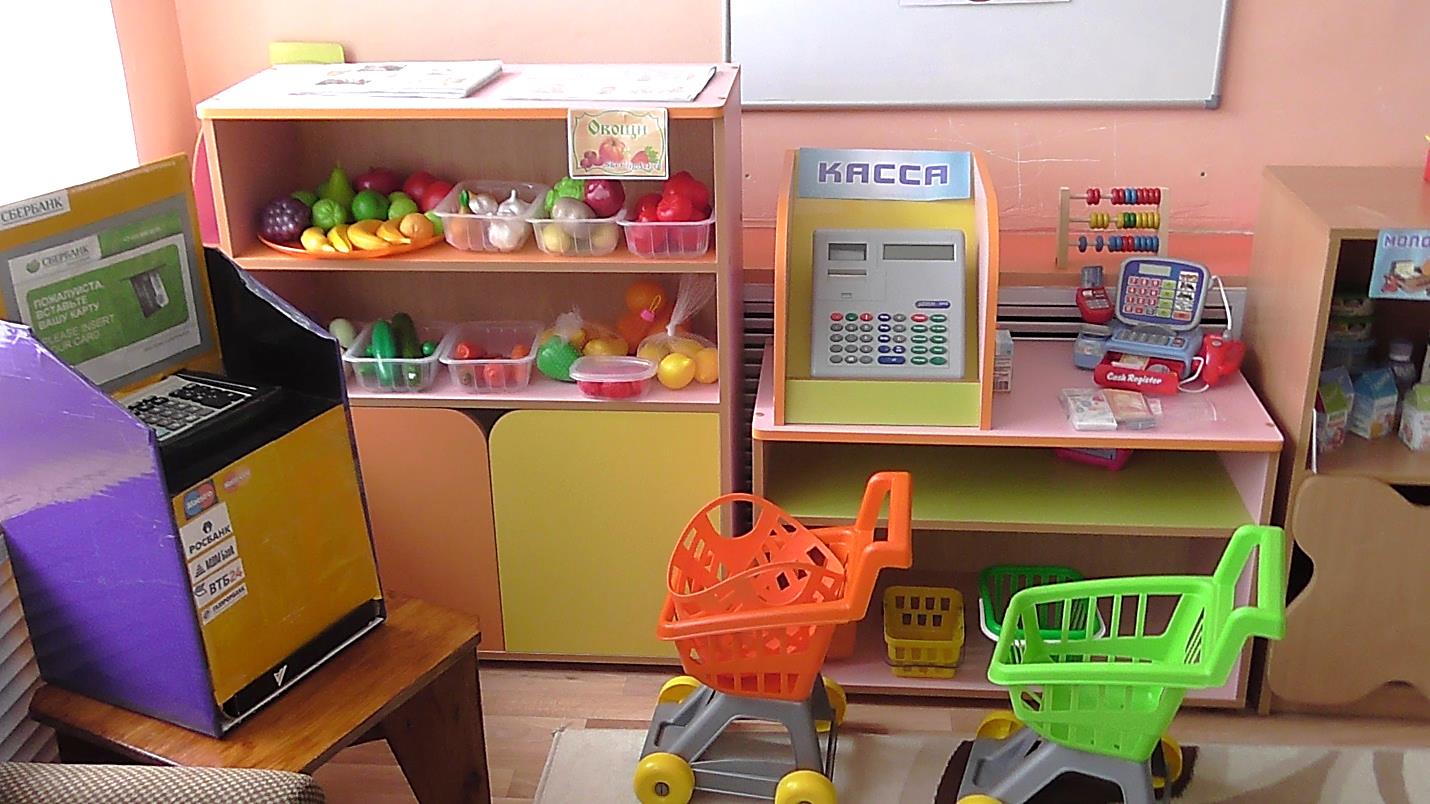 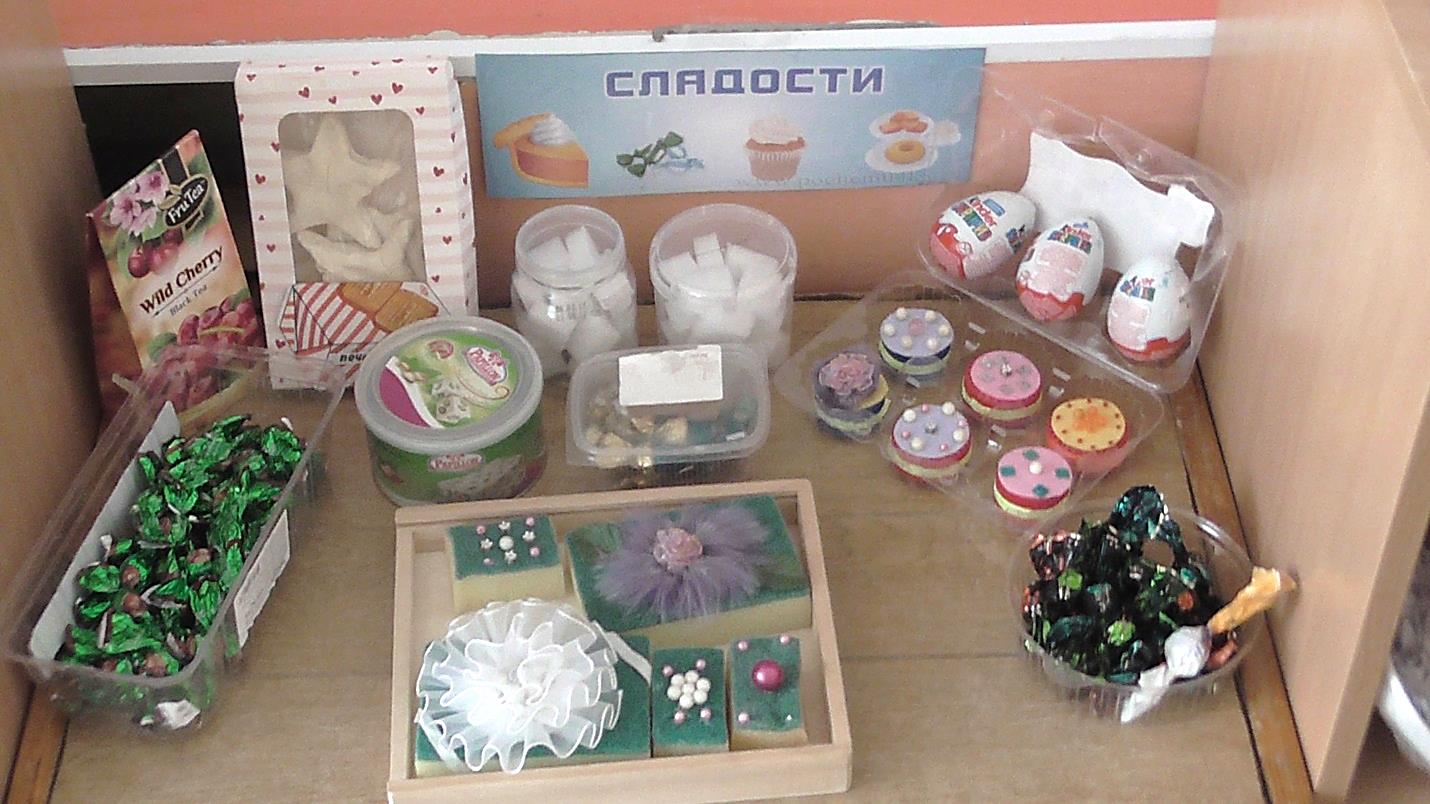 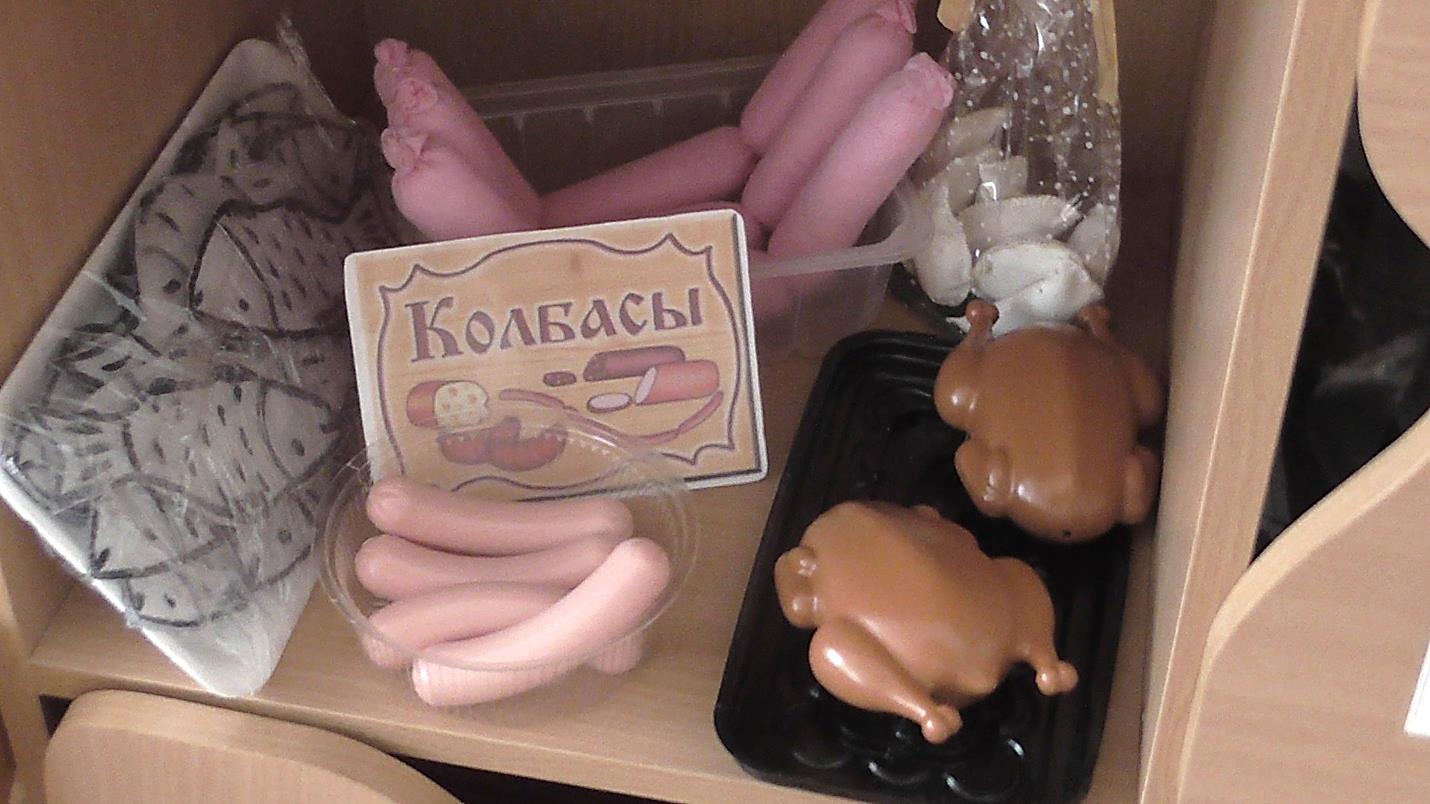 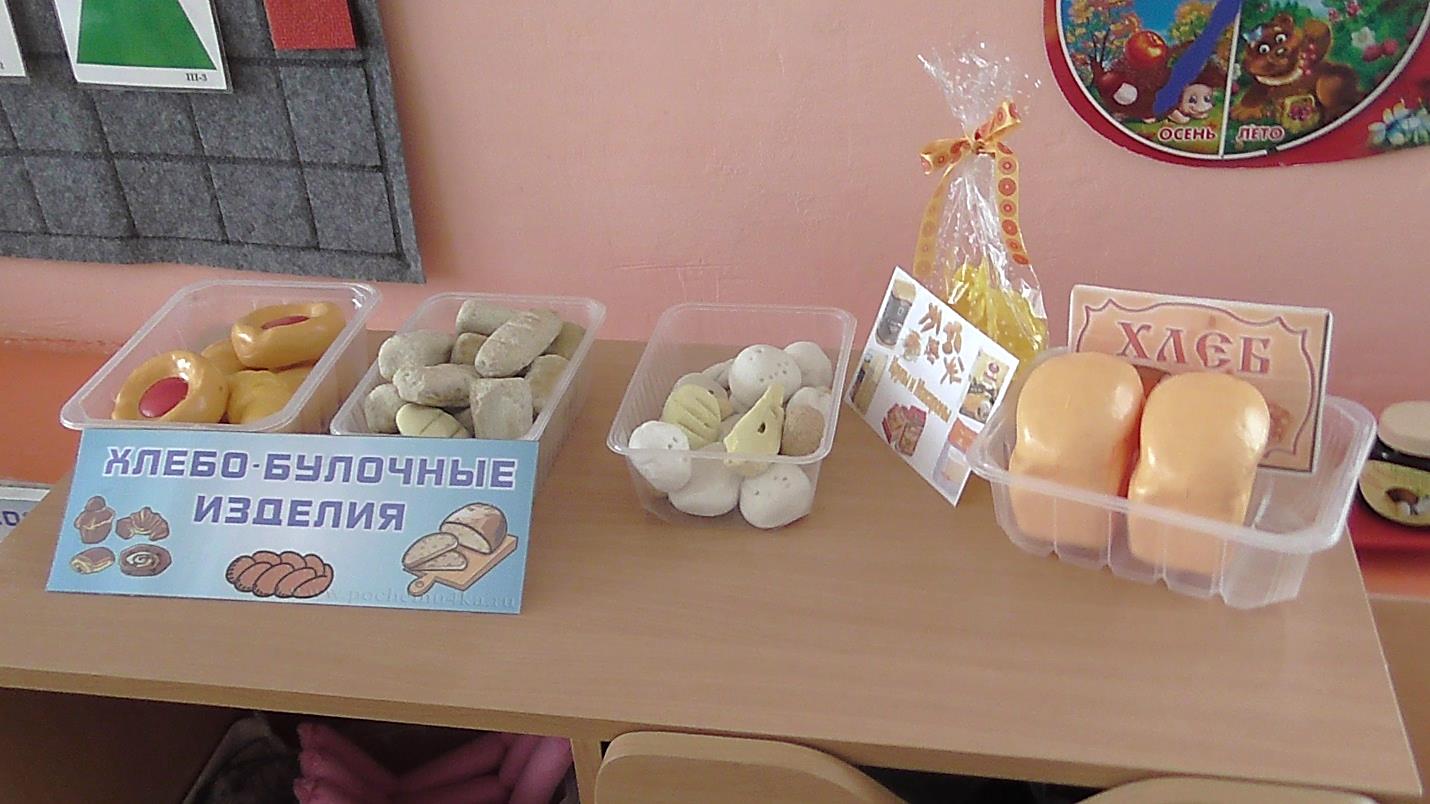 Сюжетно-ролевая игра «Салон красоты»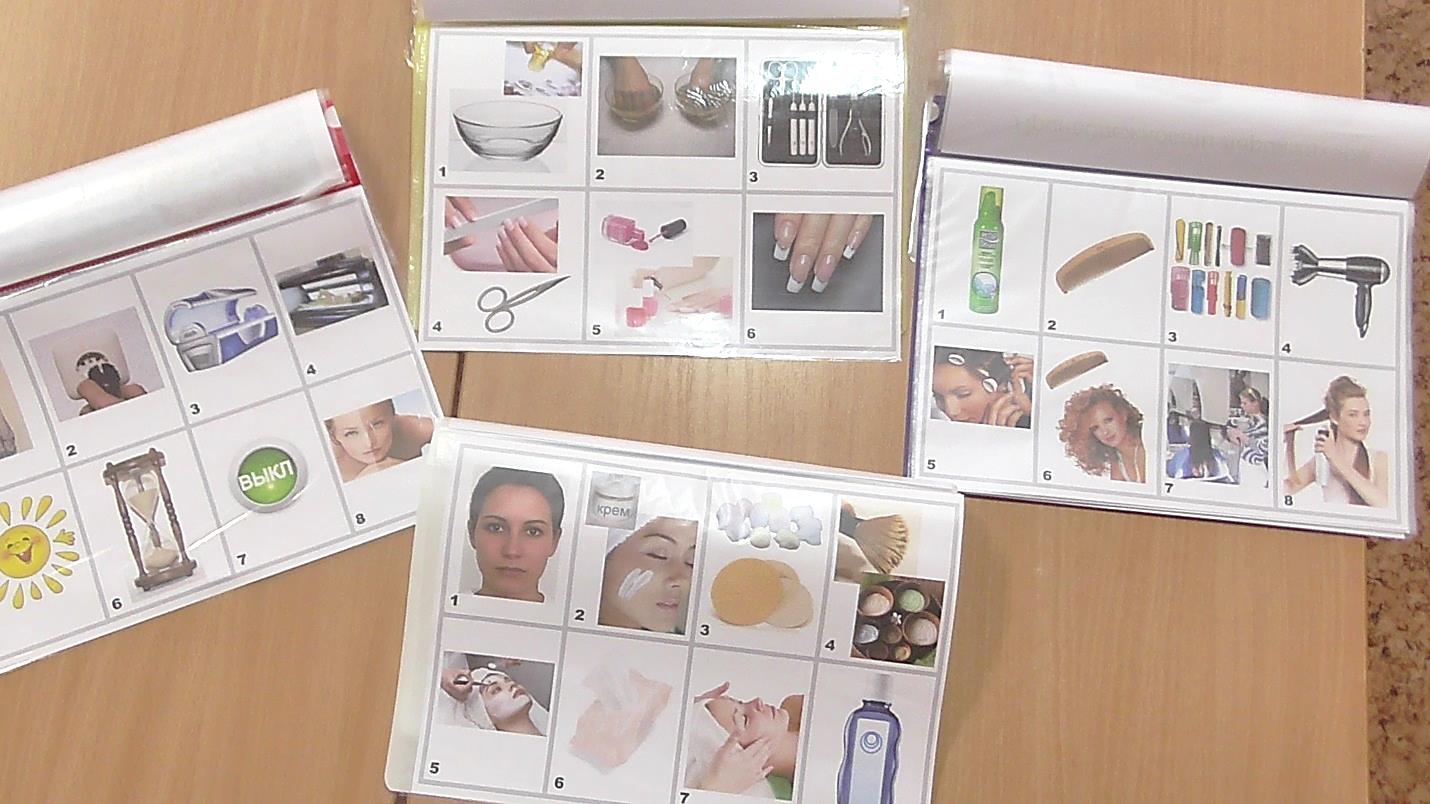 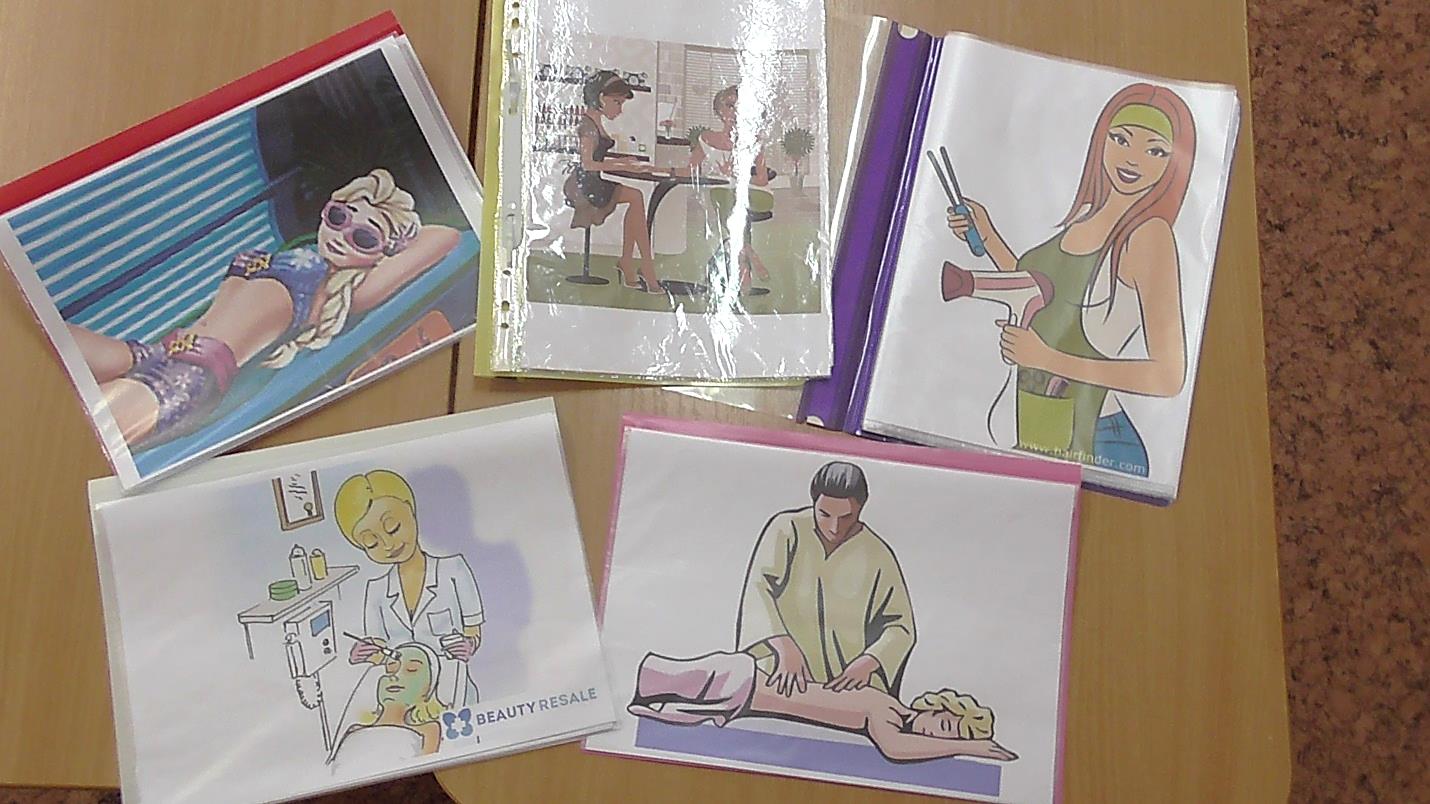 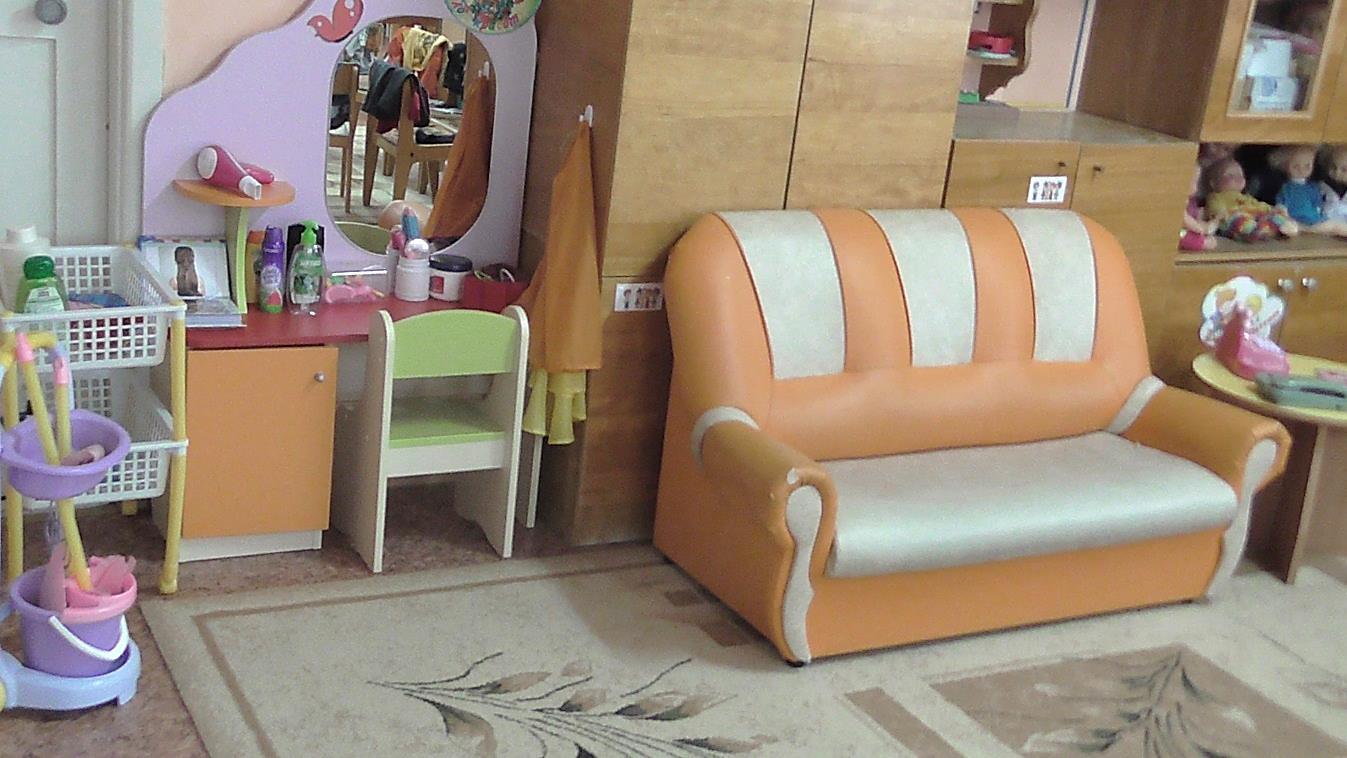 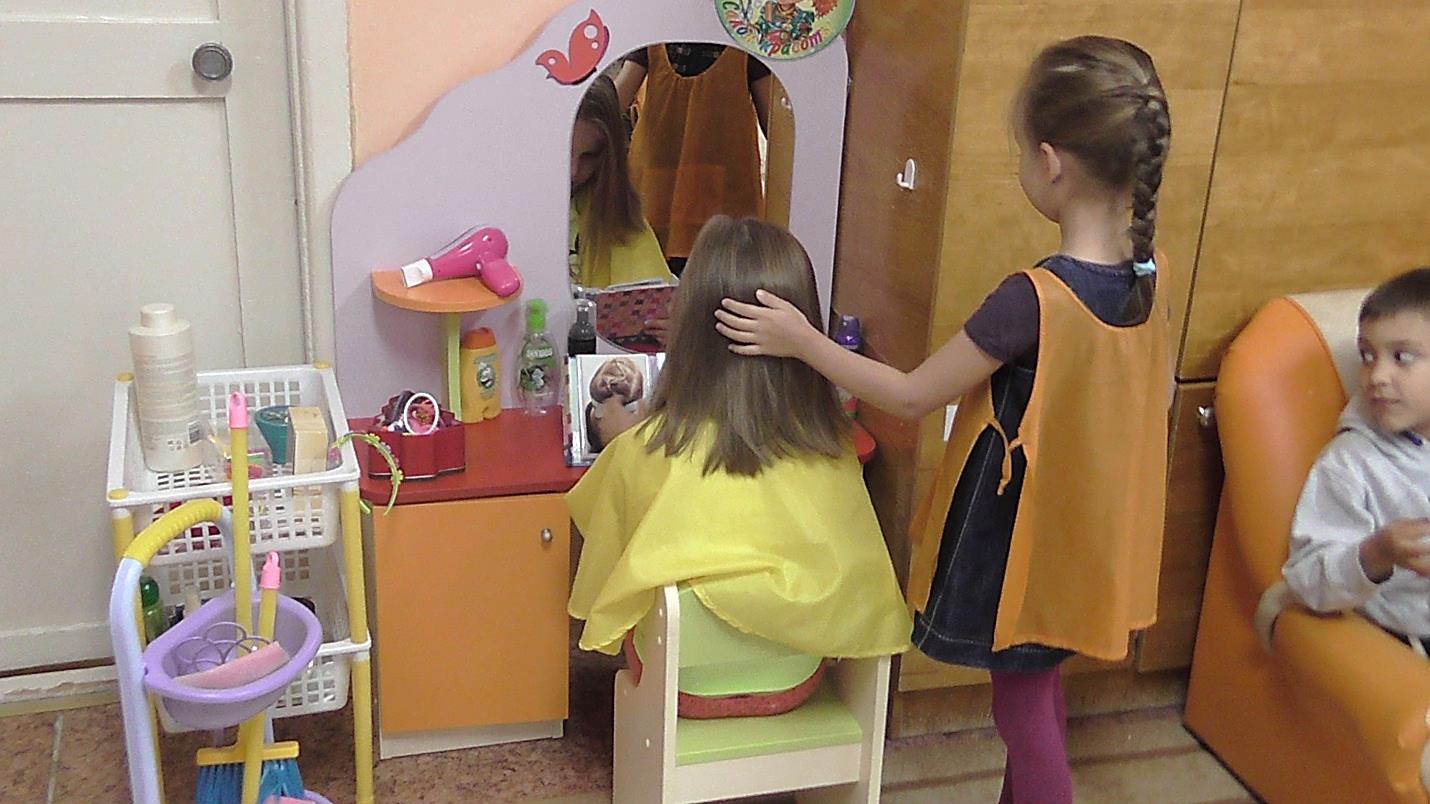 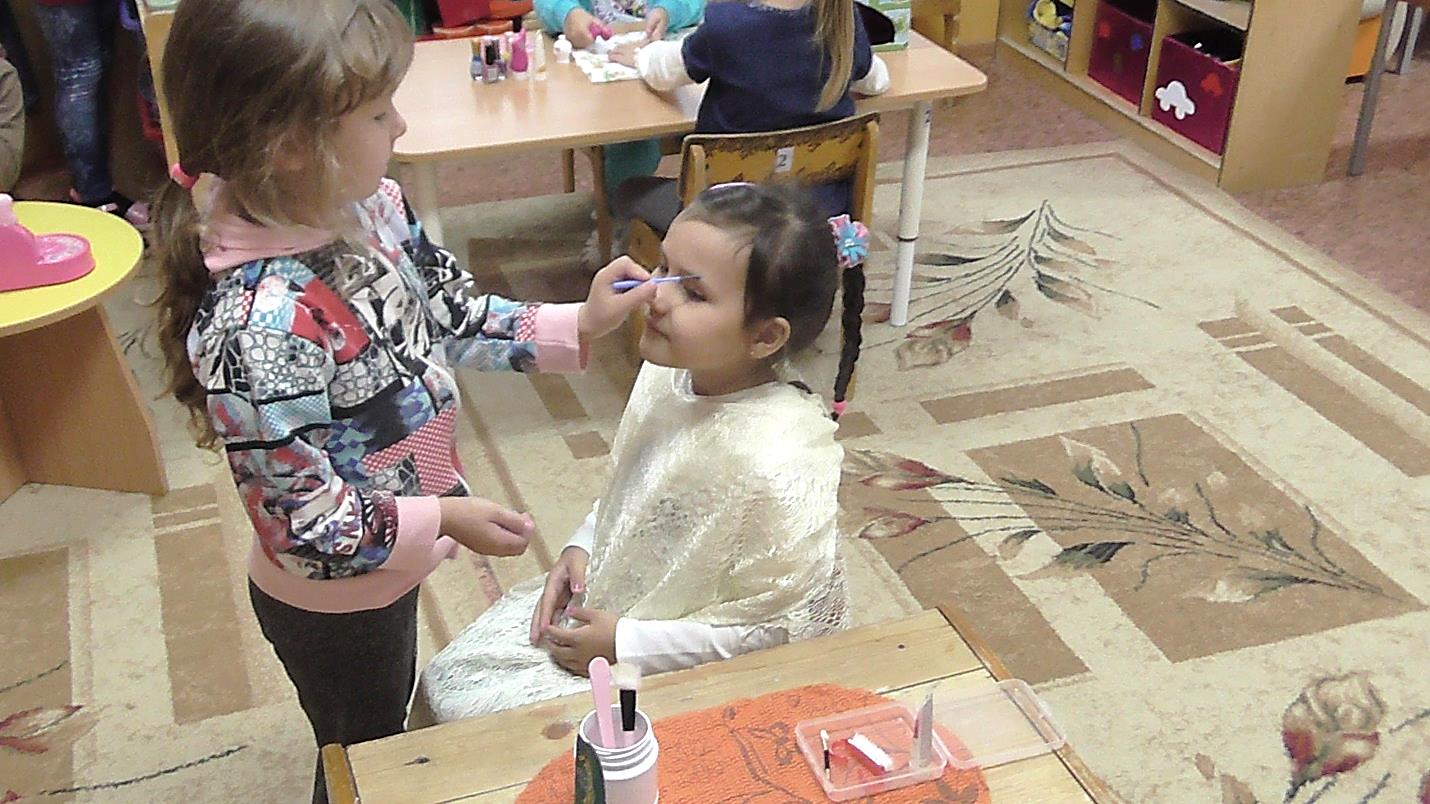 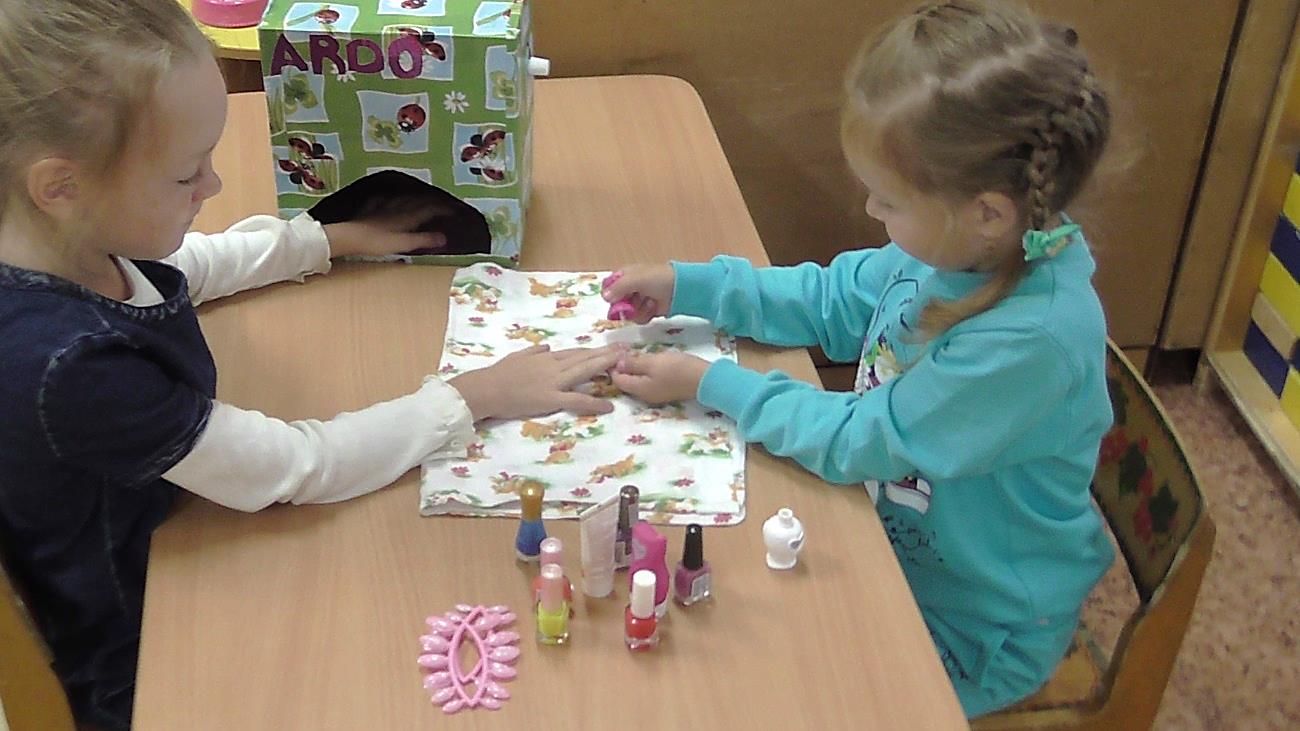 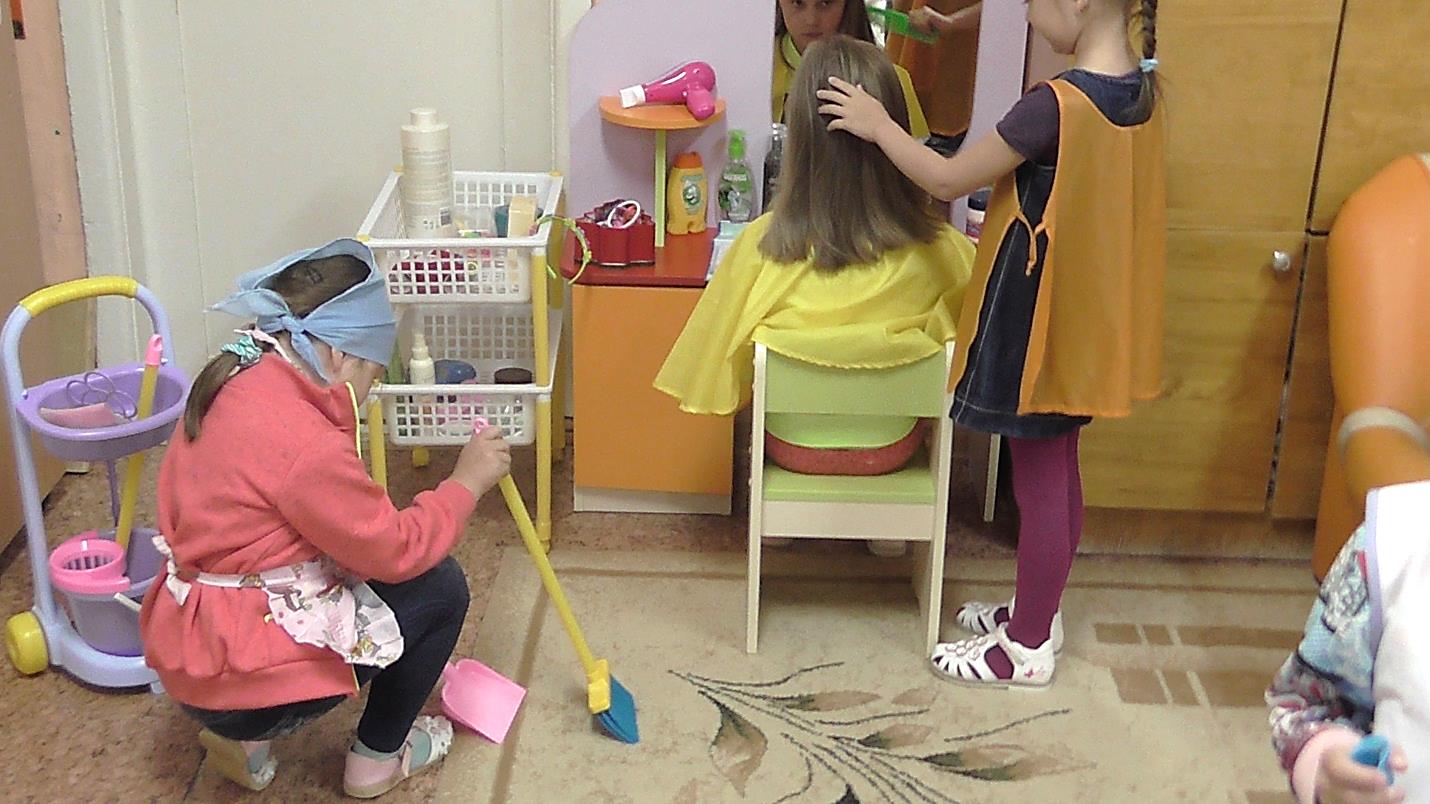 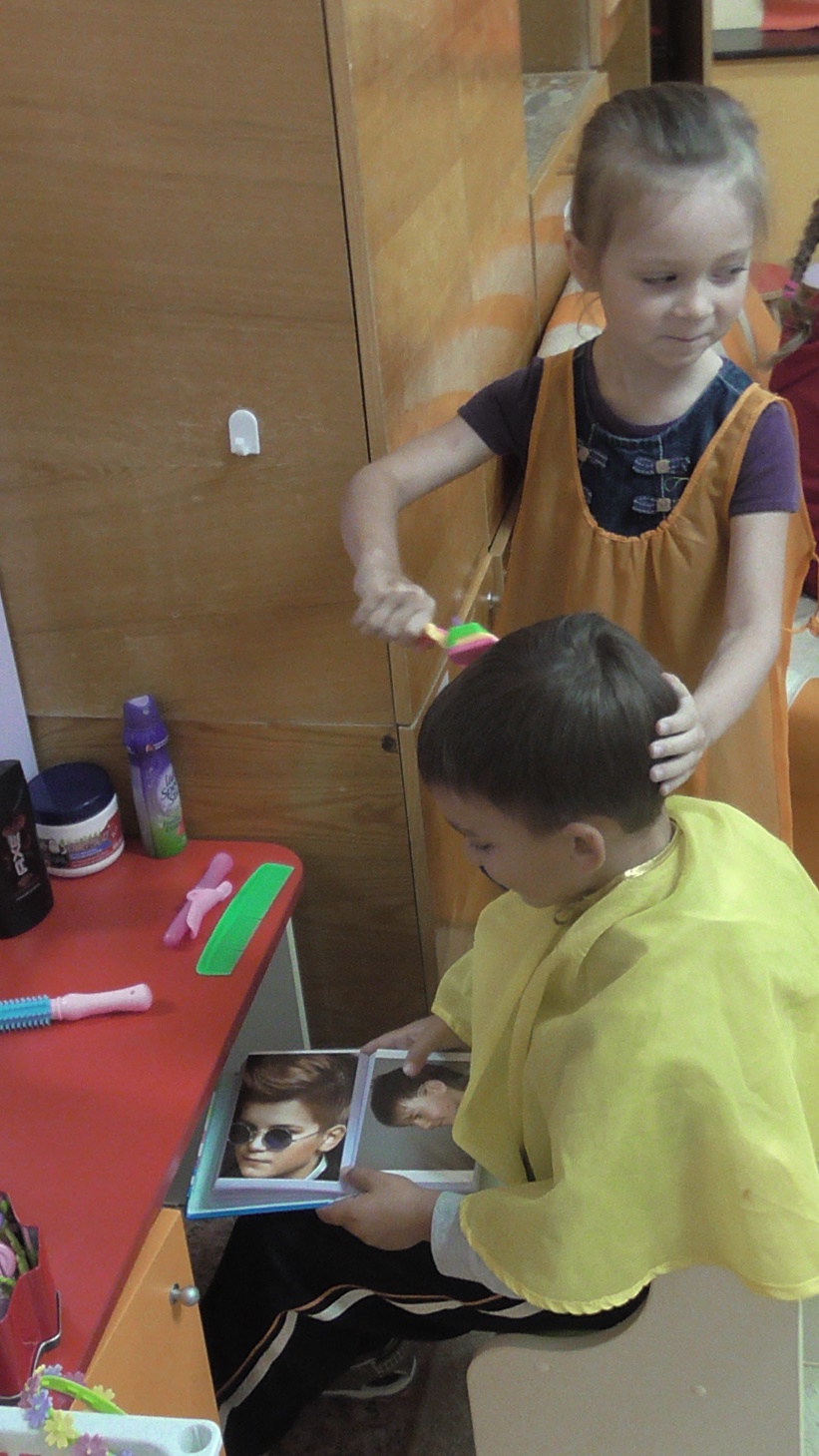 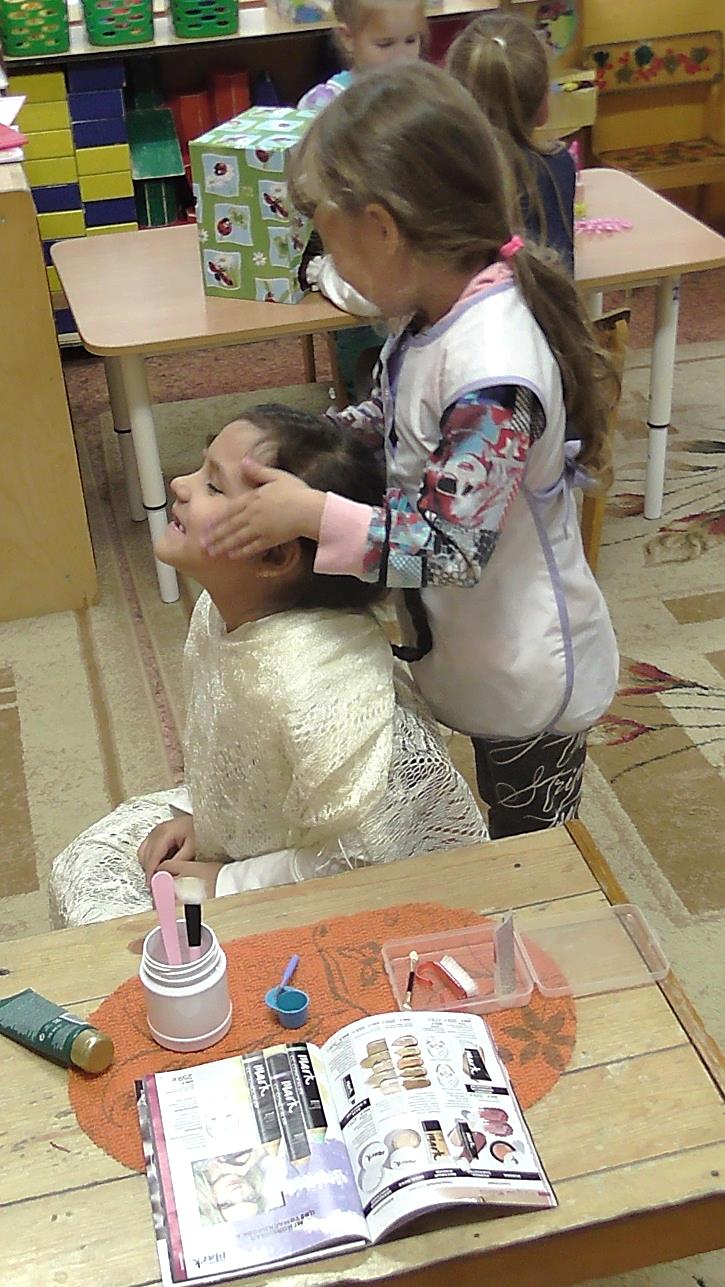 Сюжетно-ролевая игра «Кафе»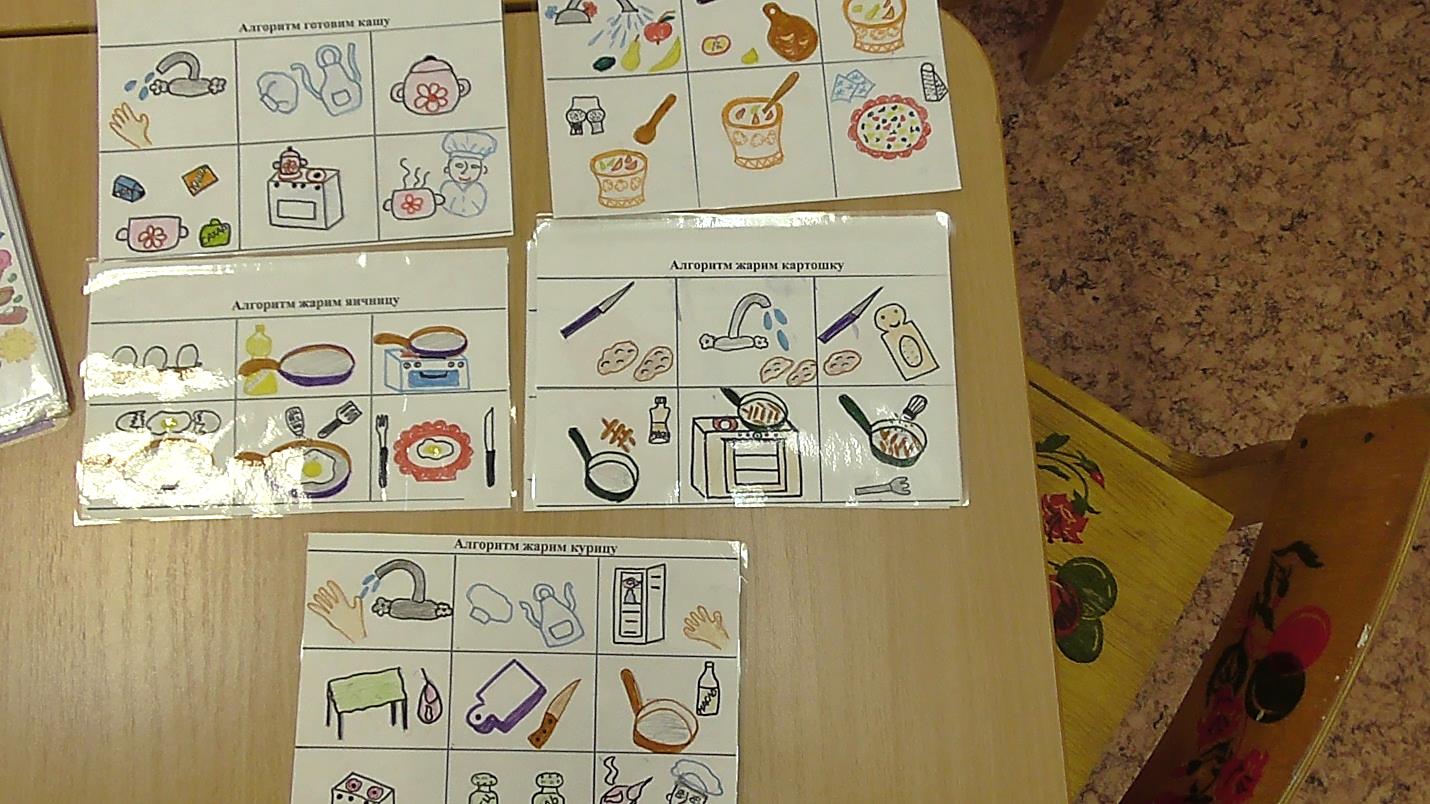 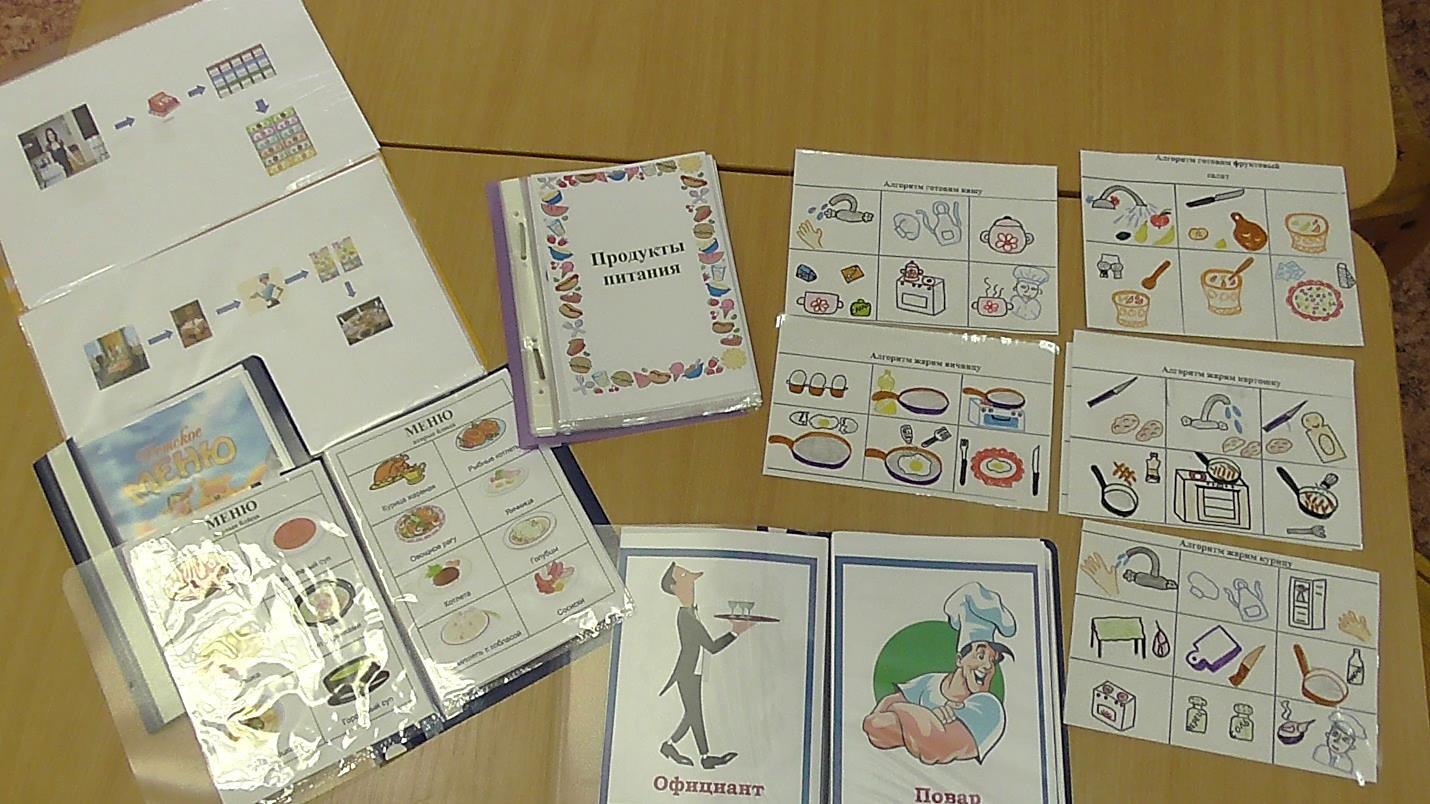 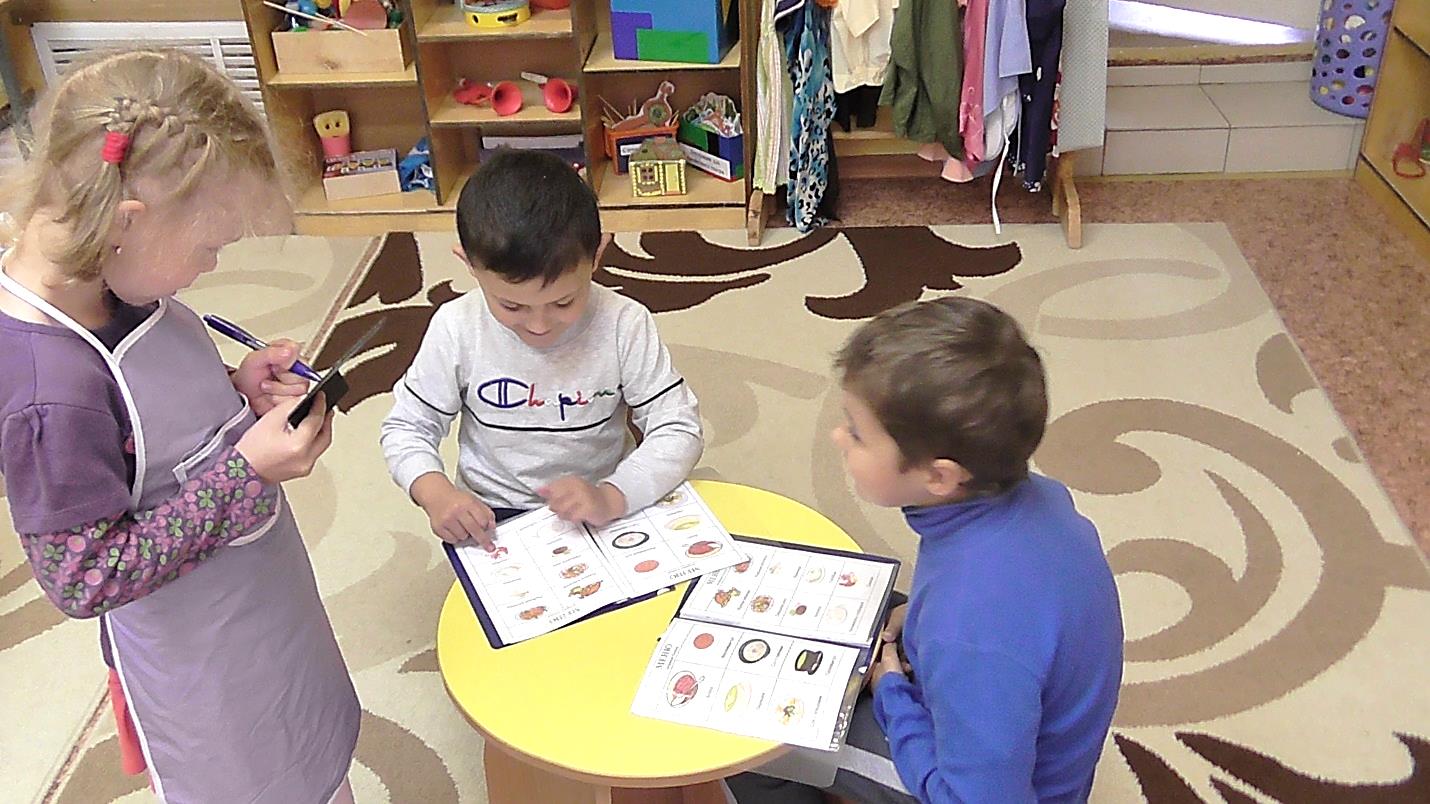 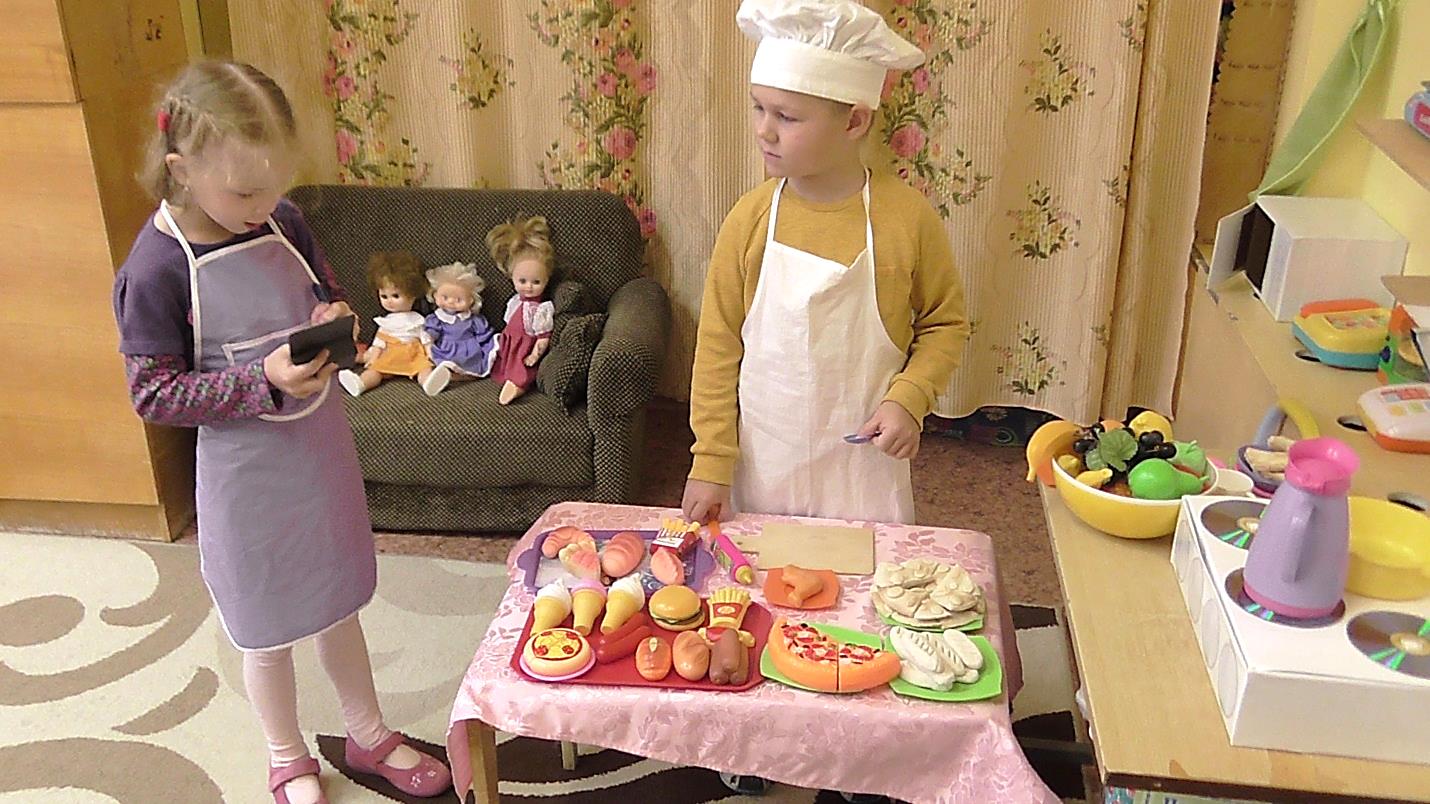 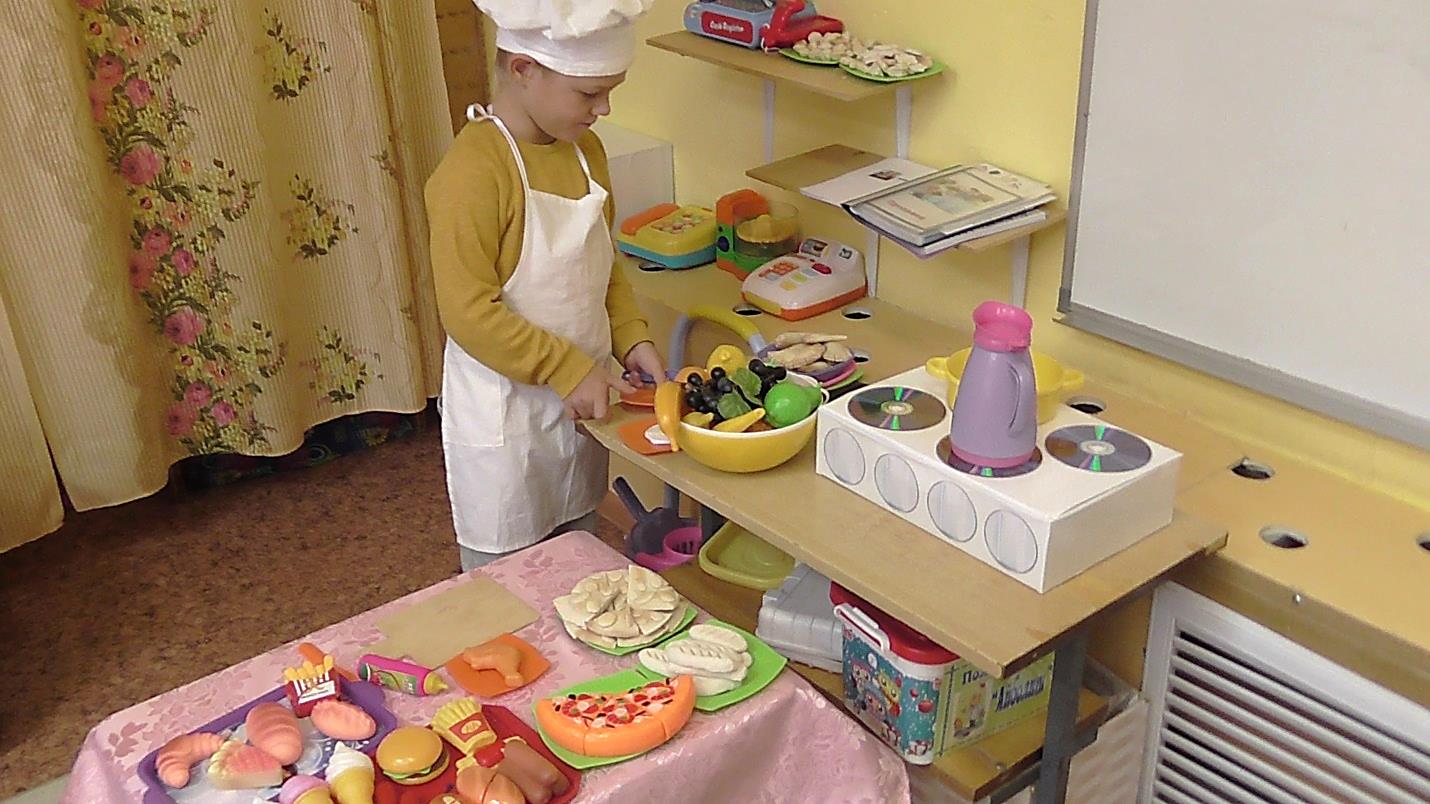 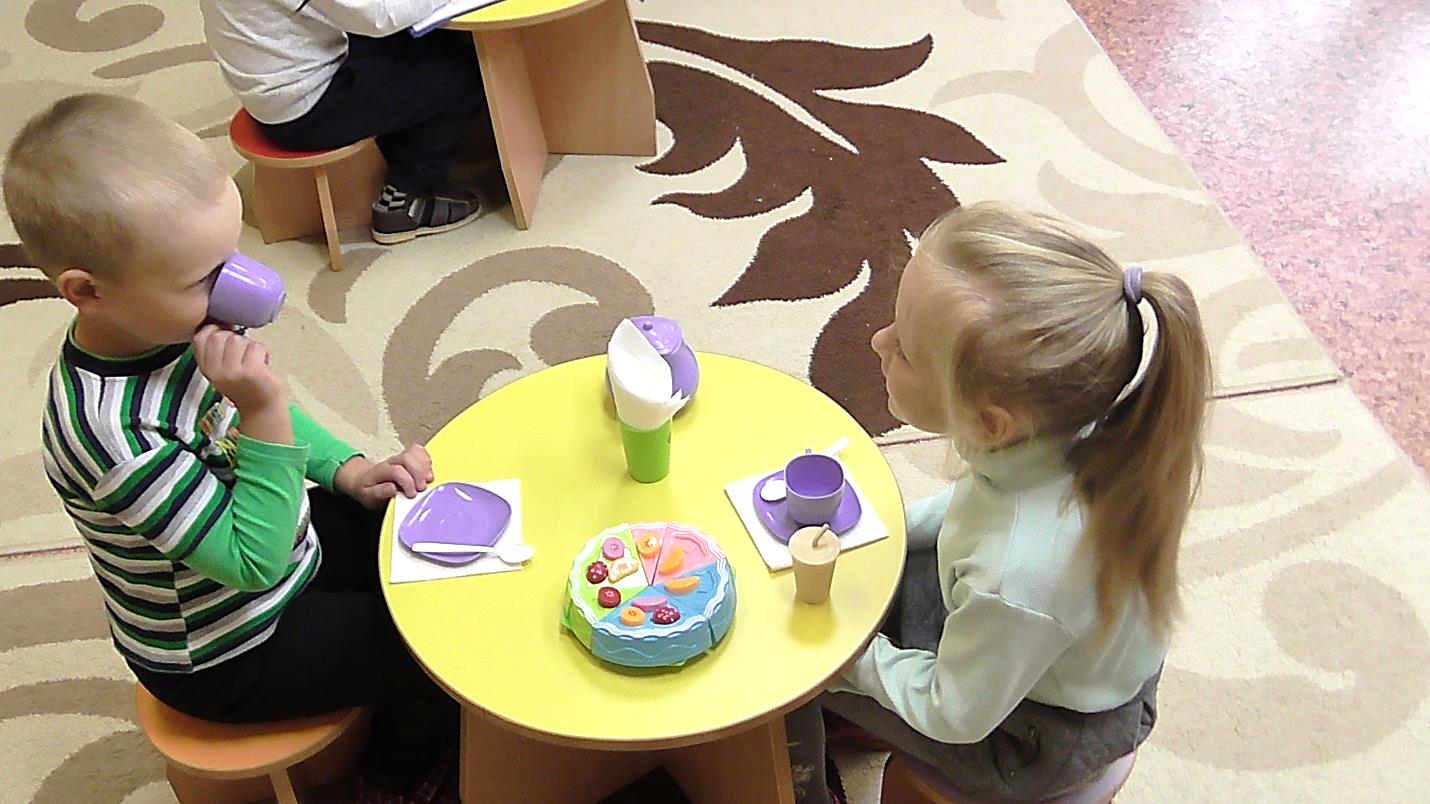 Сюжетно-ролевая игра «Поликлиника»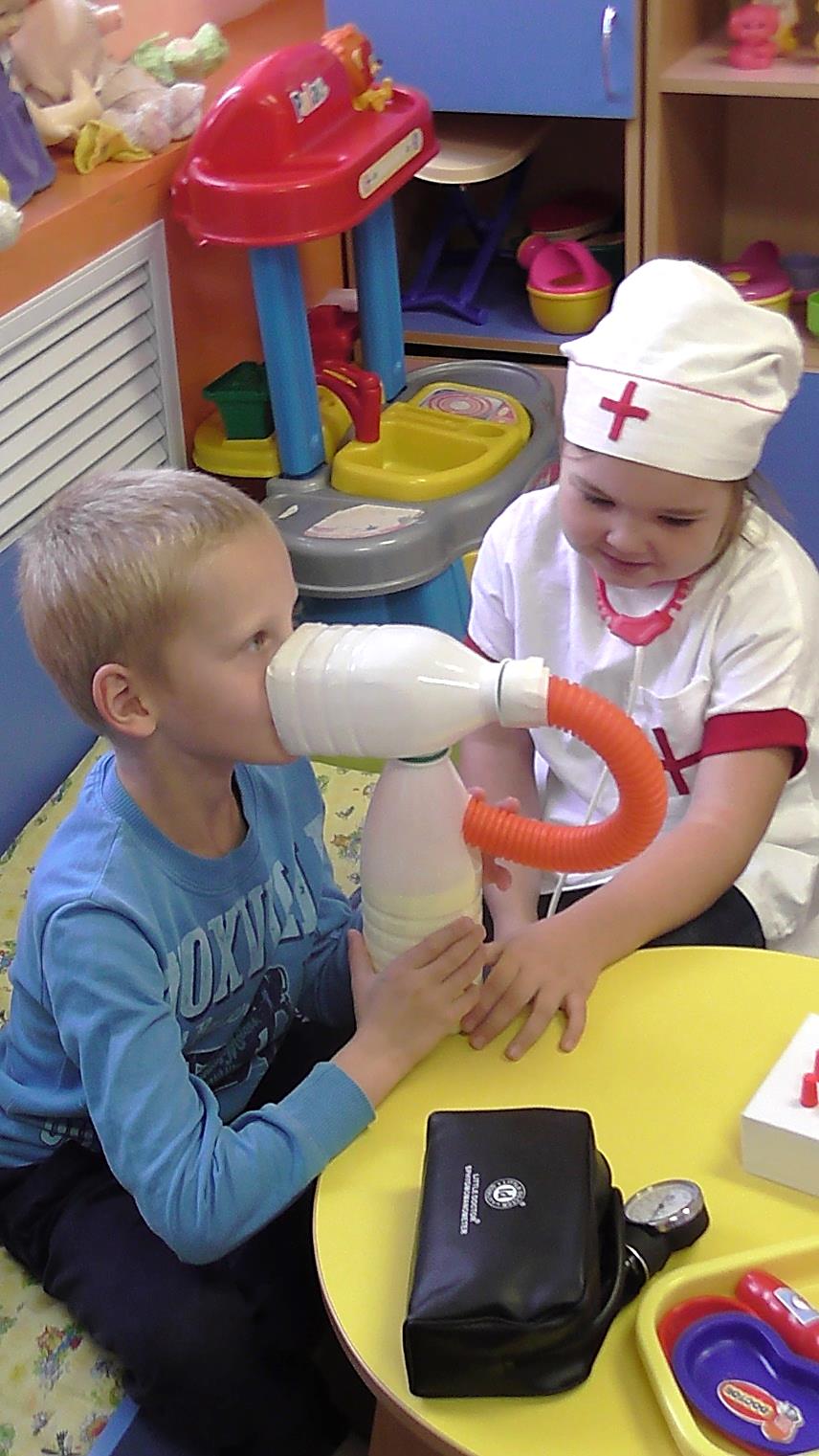 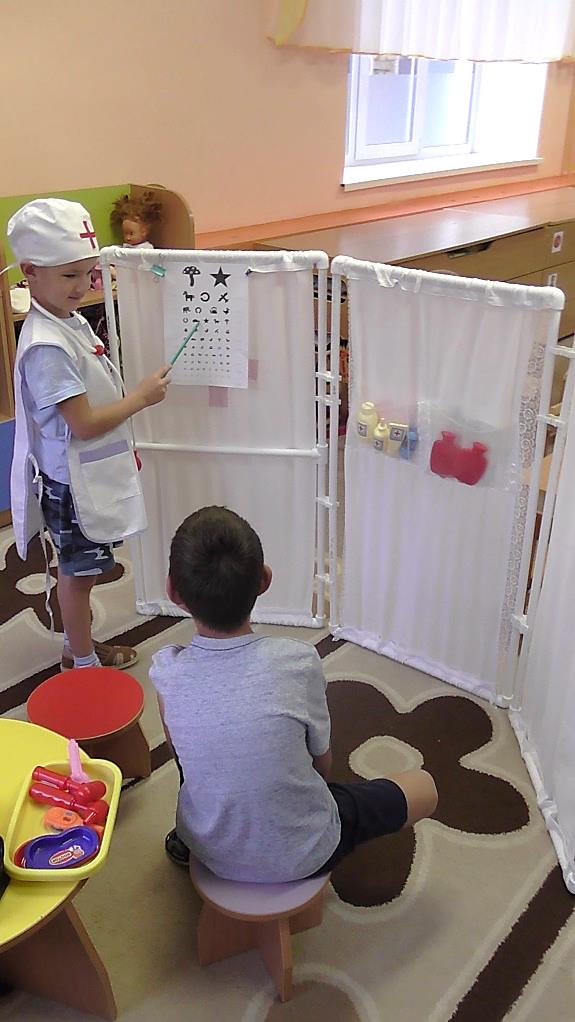 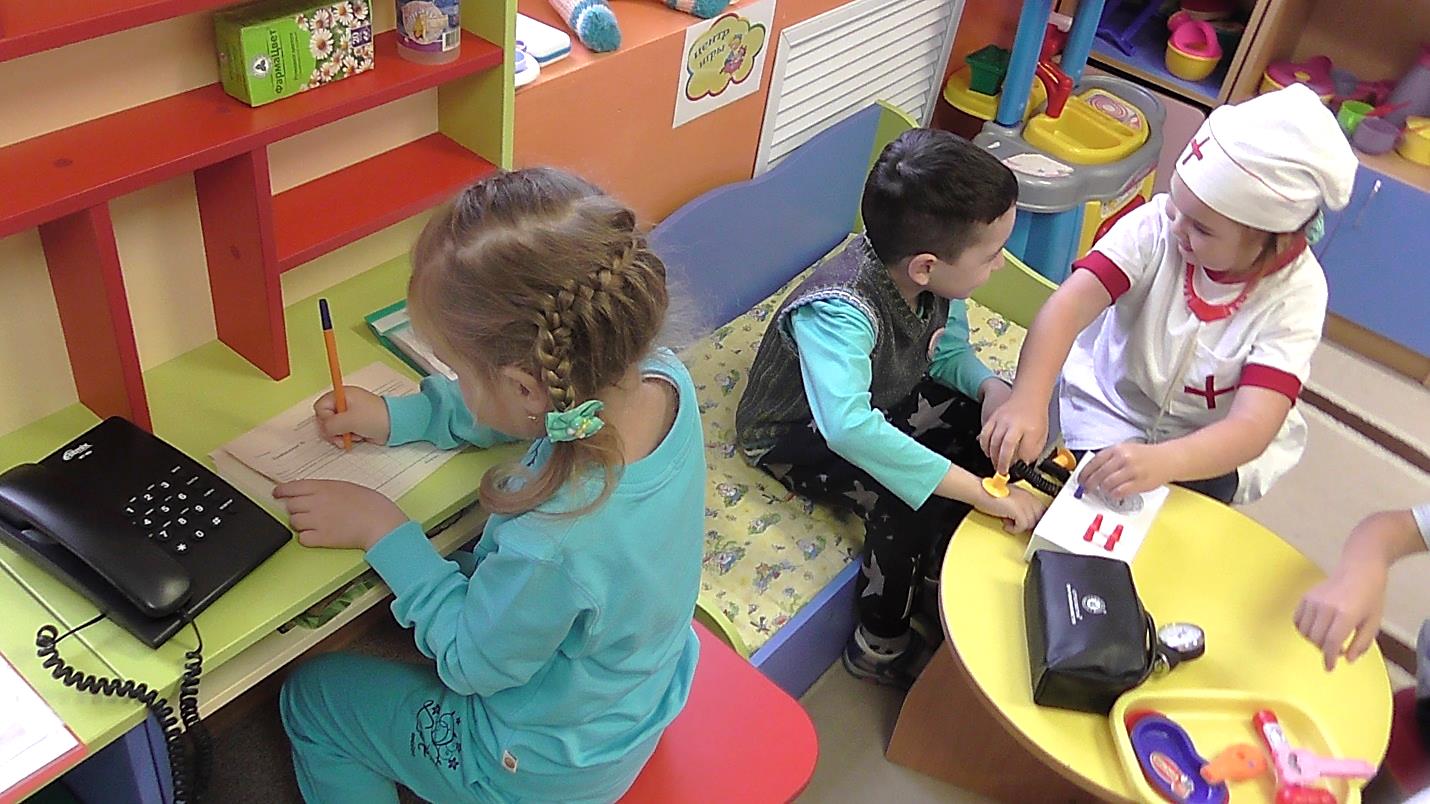 Сюжетно-ролевая игра «Автосервис»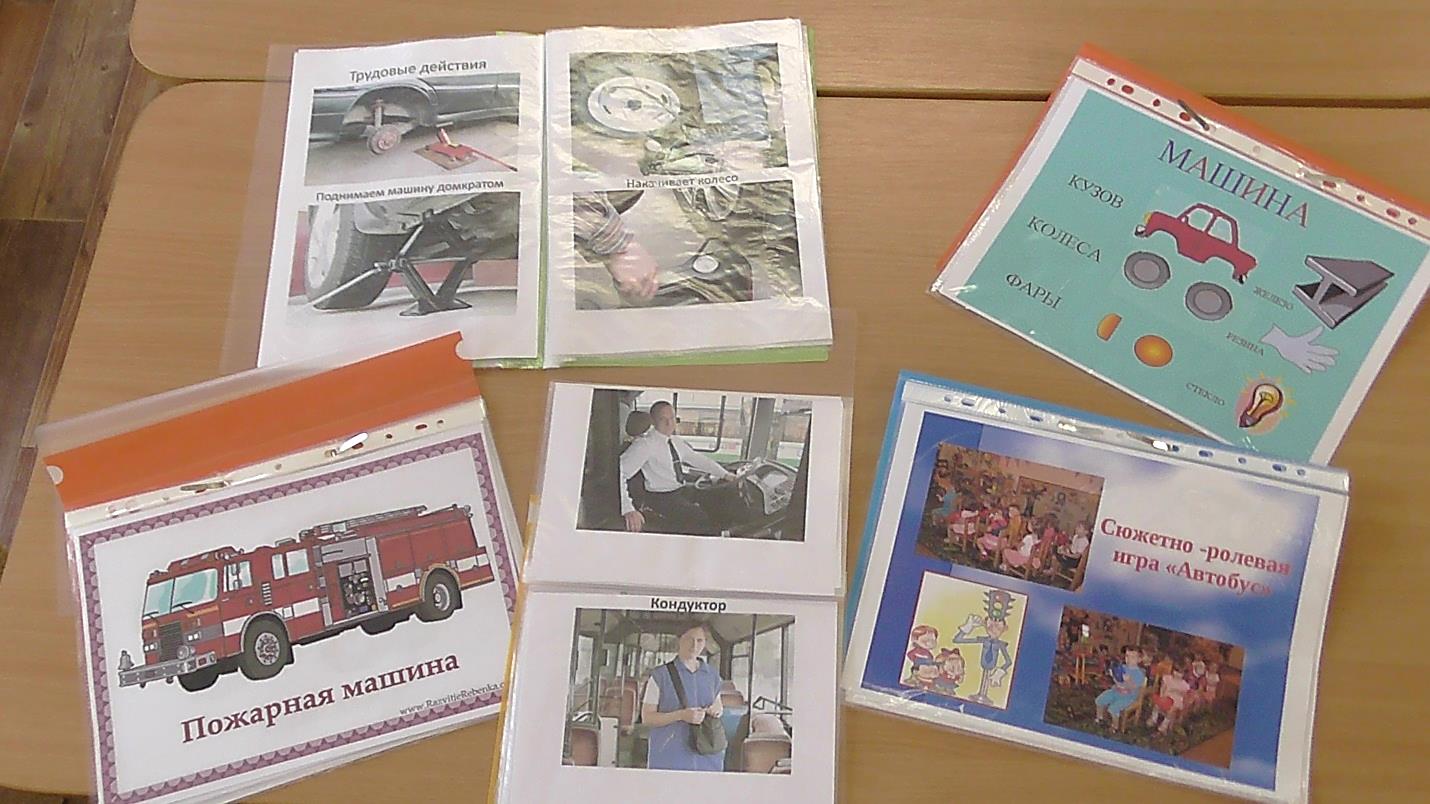 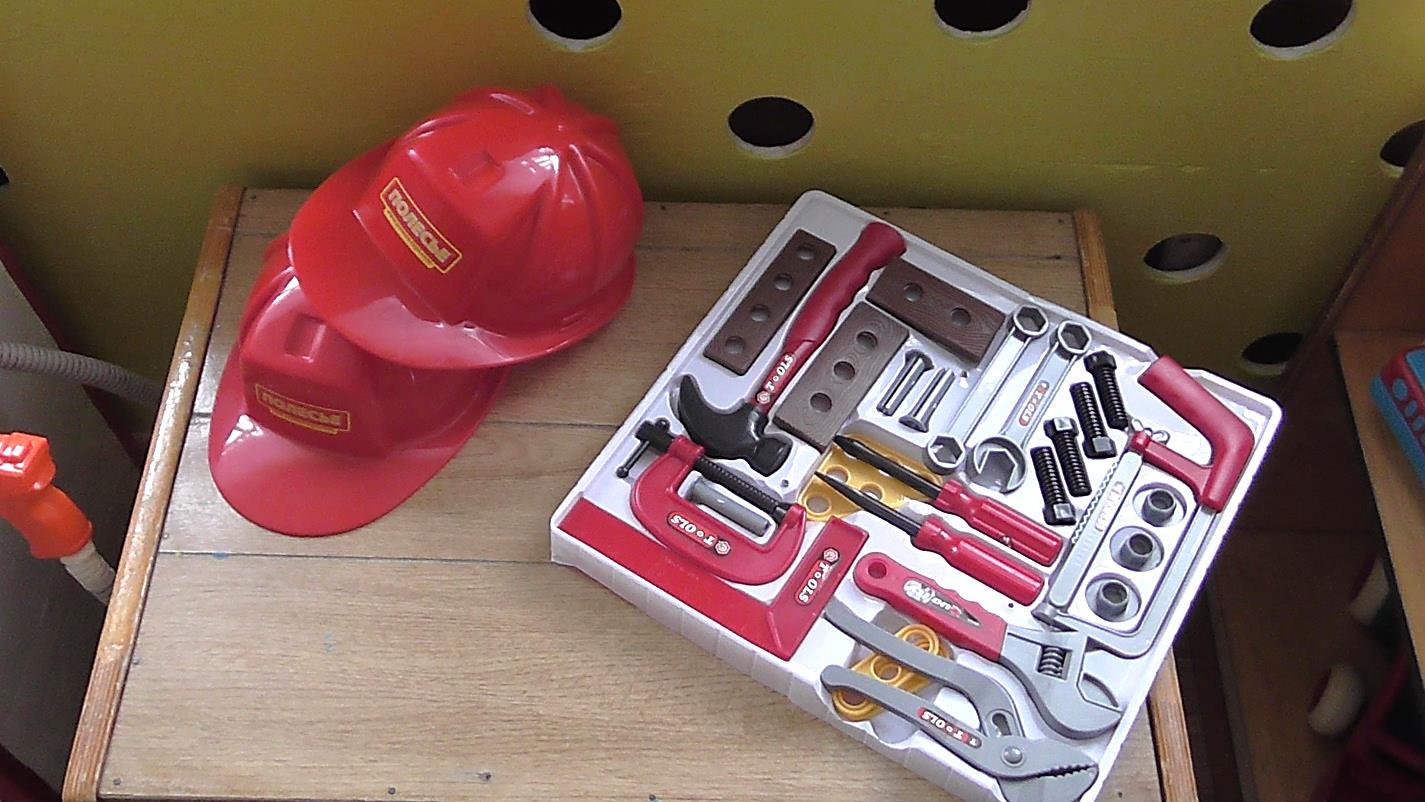 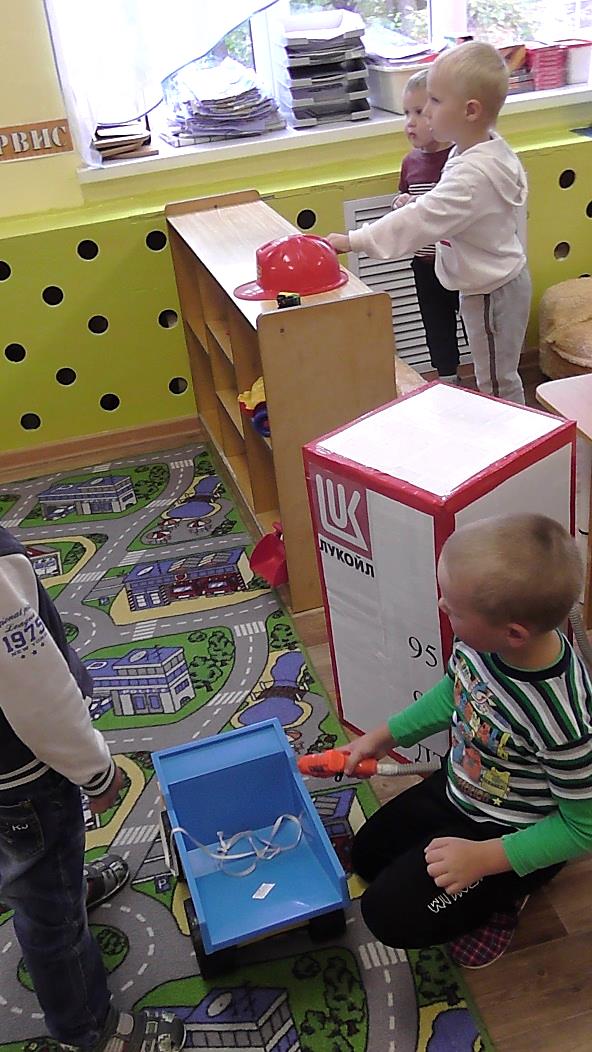 Заведующий: Баюсова Л.А Заместитель заведующего: Денисова И.Г.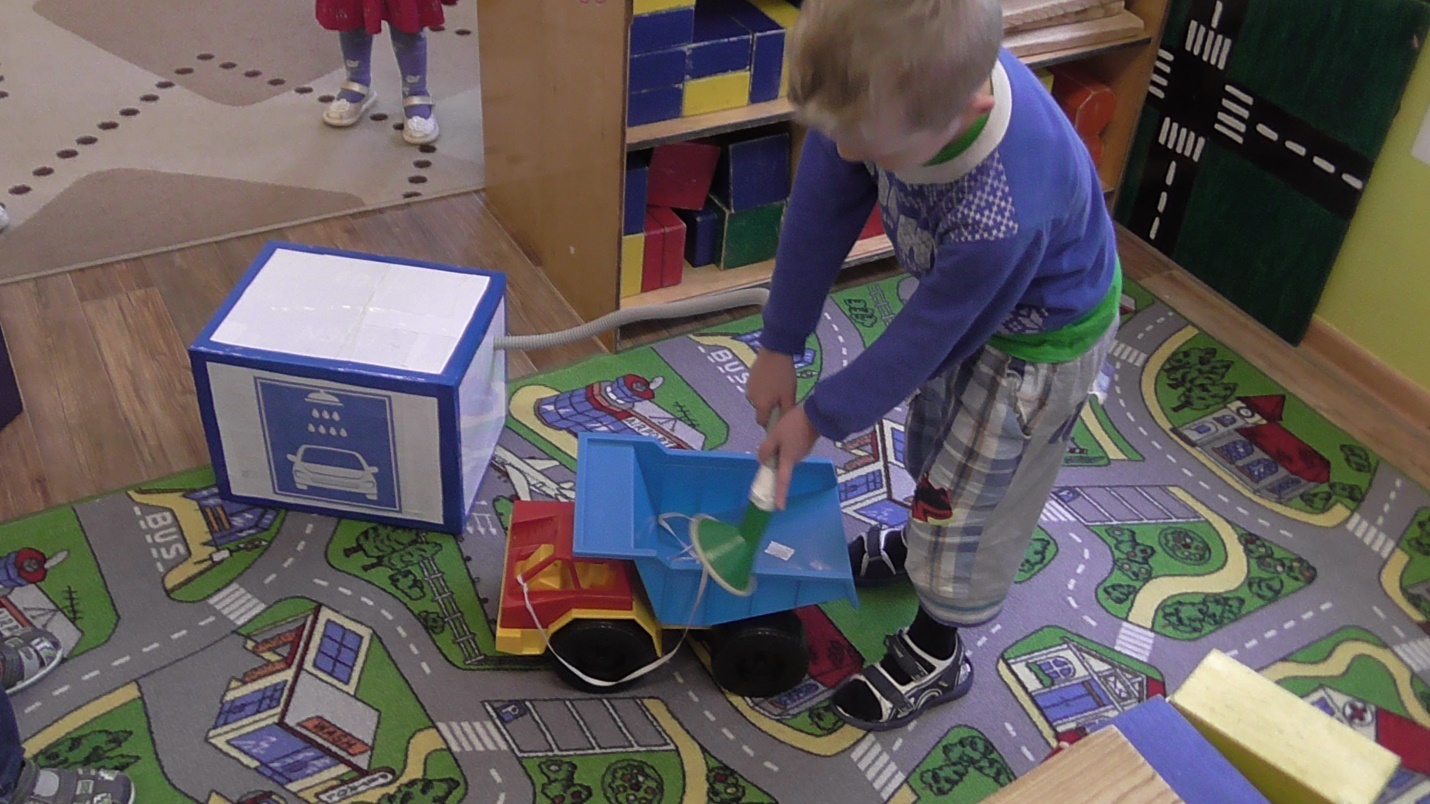 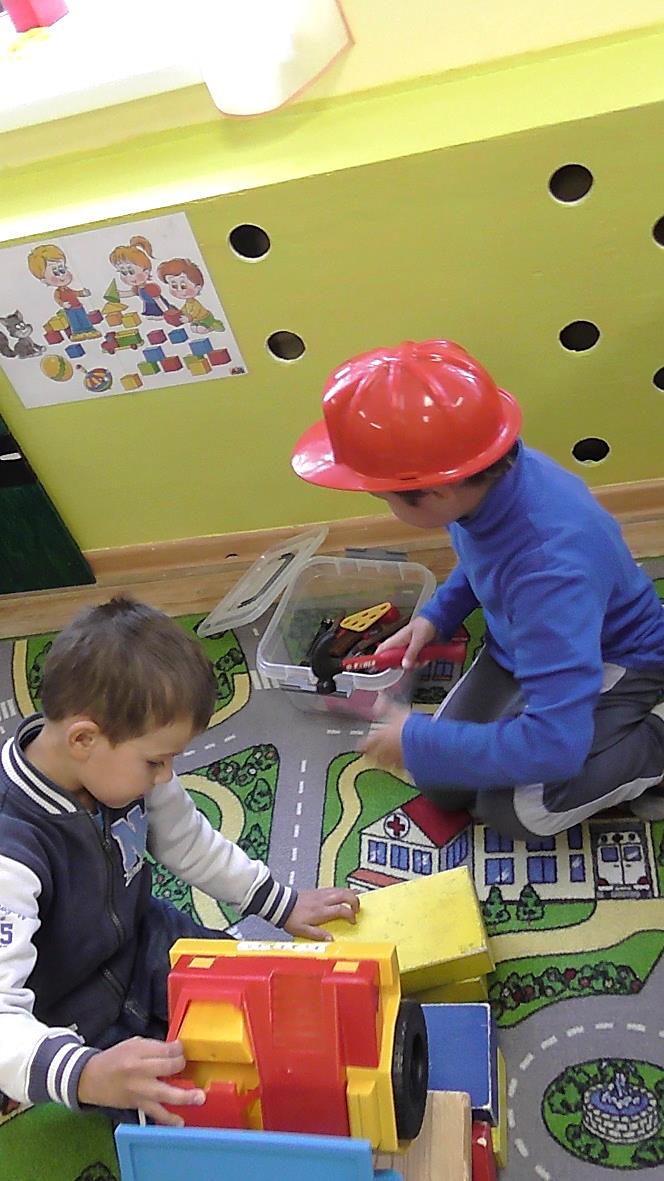 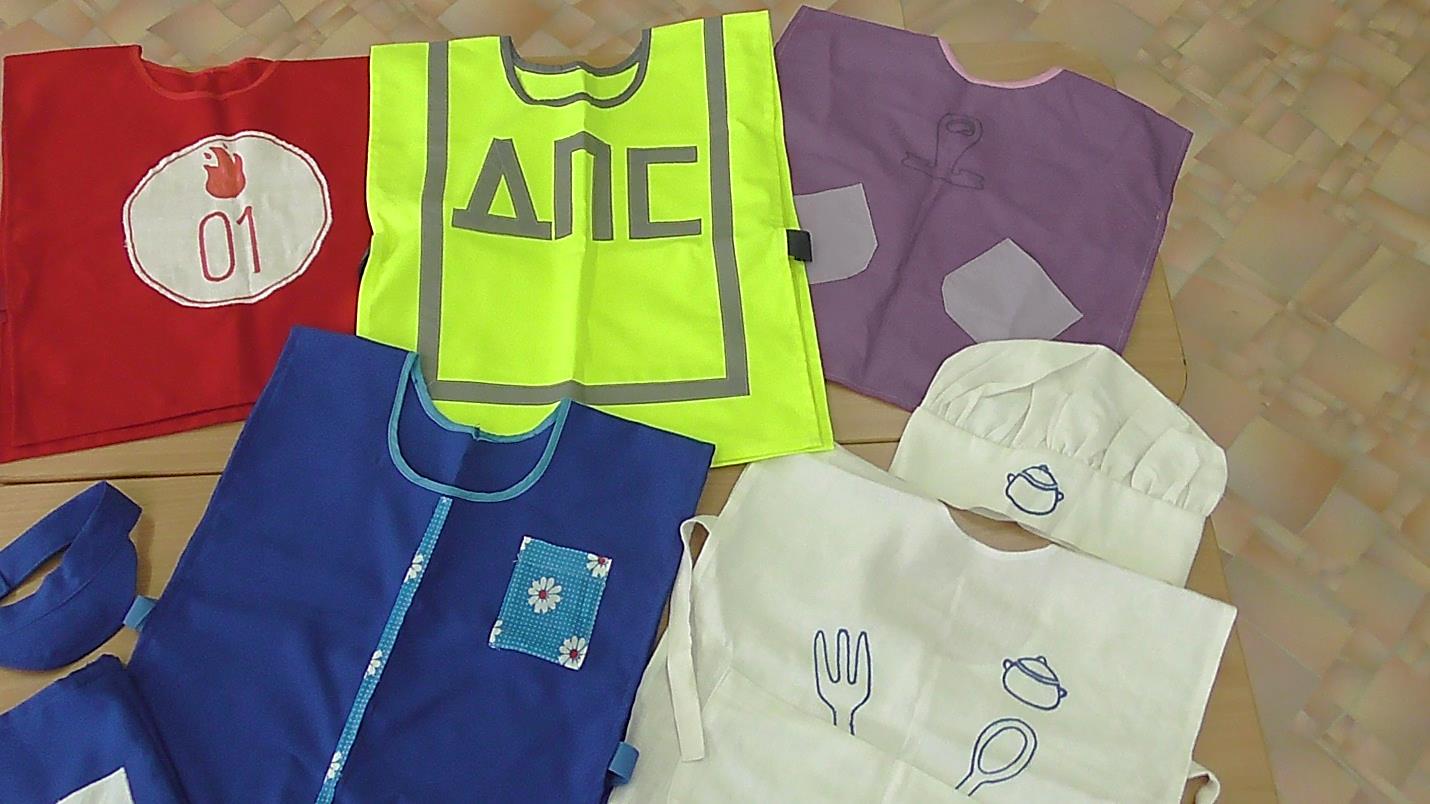 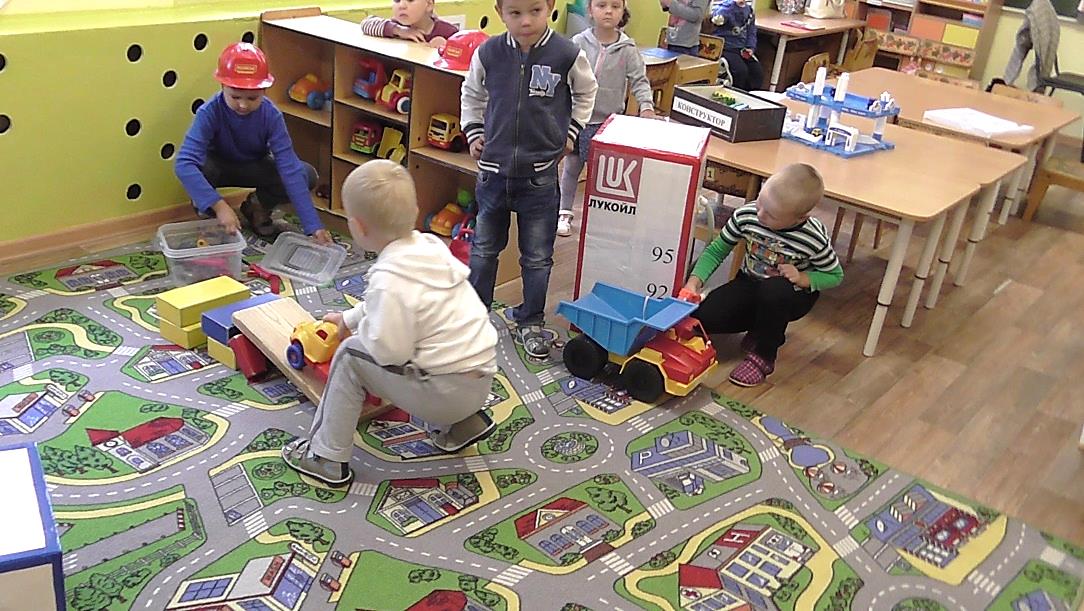 